Fundamental Financial Accounting Concepts, 10e (Edmonds)Chapter 1   An Introduction to AccountingIndicate how each event affects the elements of financial statements. Use the following letters to record your answer in the box shown below each element. You do not need to enter amounts.(Note that "No Effect" means that the event does not effect that element of the financial statements or that the event causes an increase in that element is offset by a decrease in that same element.)Increase = I	Decrease = D	No Effect = NA1) Walker Co. issued common stock for $150,000 cash.Answer:  (I) (NA) (I) (NA) (NA) (NA) (I)Issuing common stock is an asset source transaction that increases the business's assets (cash) and its stockholders' equity (common stock). It does not affect the income statement, but is reported as a cash flow from financing activities in the statement of cash flows.Difficulty: 2 MediumTopic:  The Horizontal Financial Statements ModelLearning Objective:  01-10 Record business events using a horizontal financial statements model.Bloom's:  AnalyzeAACSB:  Analytical ThinkingAICPA:  BB Critical Thinking; FN Measurement2) Nguyen Co. borrowed $50,000 cash from Metropolitan Bank.Answer:  (I) (I) (NA) (NA) (NA) (NA) (I)Borrowing cash is an asset source transaction that increases a business's assets (cash) and its liabilities (notes payable). It does not affect the income statement, but is reported as a cash flow from financing activities in the statement of cash flows.Difficulty: 2 MediumTopic:  The Horizontal Financial Statements ModelLearning Objective:  01-10 Record business events using a horizontal financial statements model.Bloom's:  AnalyzeAACSB:  Analytical ThinkingAICPA:  BB Critical Thinking; FN Measurement3) Bell Co. provided consulting services for $20,000 cash.Answer:  (I) (NA) (I) (I) (NA) (I) (I)This is an asset source transaction that increases the business's assets (cash). When a business provides services, it earns revenue. Revenue increases net income, which will increase equity (retained earnings) at the end of the accounting period. This event is reported as a cash flow from operating activities in the statement of cash flows.Difficulty: 2 MediumTopic:  The Horizontal Financial Statements ModelLearning Objective:  01-10 Record business events using a horizontal financial statements model.Bloom's:  AnalyzeAACSB:  Analytical ThinkingAICPA:  BB Critical Thinking; FN Measurement4) Pierce Co. paid $40,000 cash to purchase land.Answer:  (NA) (NA) (NA) (NA) (NA) (NA) (D)Purchasing land for cash is an asset exchange transaction that increases one asset (land) and decreases another asset (cash). It does not affect the income statement, and is reported as an investing activity in the statement of cash flows.Difficulty: 2 MediumTopic:  The Horizontal Financial Statements ModelLearning Objective:  01-10 Record business events using a horizontal financial statements model.Bloom's:  AnalyzeAACSB:  Analytical ThinkingAICPA:  BB Critical Thinking; FN Measurement5) Perez Co. paid $220,000 cash for salaries expense.Answer:  (D) (NA) (D) (NA) (I) (D) (D)Paying expenses is an asset use transaction that decreases the business's assets (cash) and decreases its equity (retained earnings). Note that the expense decreases net income, and will decrease retained earnings at the end of the accounting period. It is reported as a cash flow for operating activities in the statement of cash flows.Difficulty: 2 MediumTopic:  The Horizontal Financial Statements ModelLearning Objective:  01-10 Record business events using a horizontal financial statements model.Bloom's:  AnalyzeAACSB:  Analytical ThinkingAICPA:  BB Critical Thinking; FN Measurement6) Epstein Co. paid $20,000 in cash dividends to its owners.Answer:  (D) (NA) (D) (NA) (NA) (NA) (D)Paying a cash dividend is an asset use transaction that decreases a business's assets (cash) and its equity (retained earnings).The dividends account will decrease the retained earnings at the end of the accounting period. It does not affect net income, and is reported as a cash flow for financing activities in the statement of cash flows.Difficulty: 2 MediumTopic:  The Horizontal Financial Statements ModelLearning Objective:  01-10 Record business events using a horizontal financial statements model.Bloom's:  AnalyzeAACSB:  Analytical ThinkingAICPA:  BB Critical Thinking; FN Measurement7) North Co. issued a note to purchase a building.Answer:  (I) (I) (NA) (NA) (NA) (NA) (NA)Issuing a note to purchase a building is an asset source transaction that increases a business's assets (building) and increases its liabilities (notes payable). It does not affect net income or the statement of cash flows.Difficulty: 2 MediumTopic:  The Horizontal Financial Statements ModelLearning Objective:  01-10 Record business events using a horizontal financial statements model.Bloom's:  AnalyzeAACSB:  Analytical ThinkingAICPA:  BB Critical Thinking; FN Measurement8) Name the group that has the primary authority for establishing U.S. GAAP. Answer:  The Financial Accounting Standards Board (FASB)The Financial Accounting Standards Board (FASB) is a privately funded organization with the primary authority for establishing accounting standards in the United States.Difficulty: 1 EasyTopic:  Role of Accounting in SocietyLearning Objective:  01-01 Identify the ways accounting benefits society.Bloom's:  RememberAACSB:  Reflective ThinkingAICPA:  BB Critical Thinking; FN Measurement9) Who are the three distinct types of participants in the market for business resources? Briefly describe the role of each group of participants. Answer:  Markets include consumers, conversion agents, and resource owners. Consumers use resources. Conversion agents are businesses that convert resources to the form that consumers want. Resource owners control the distribution of resources to conversion agents.Difficulty: 2 MediumTopic:  Role of Accounting in SocietyLearning Objective:  01-01 Identify the ways accounting benefits society.Bloom's:  UnderstandAACSB:  Reflective ThinkingAICPA:  BB Industry10) What is meant by the term "stakeholders"? Answer:  Stakeholders are the parties that are interested in operations of an organization. Stakeholders often are users or potential users of accounting information. Stakeholders include resource providers, financial analysts, brokers, attorneys, government regulators and news reporters.Difficulty: 2 MediumTopic:  Role of Accounting in SocietyLearning Objective:  01-01 Identify the ways accounting benefits society.Bloom's:  UnderstandAACSB:  Reflective ThinkingAICPA:  BB Industry; FN Measurement11) What is meant by the term "global GAAP"? How does it impact U.S. companies? What body is responsible for setting global standards? Answer:  International Financial Reporting Standards (IFRS) have been adopted by most countries outside of the United States, and are becoming "global GAAP." Many believe that U.S. companies will be allowed to use either IFRS or U.S. GAAP in the future, and there is an ongoing process to reduce the differences between IFRS and GAAP. The International Accounting Standards Board (IASB), headquartered in London, is responsible for forming these standards.Difficulty: 2 MediumTopic:  Role of Accounting in SocietyLearning Objective:  01-01 Identify the ways accounting benefits society.Bloom's:  UnderstandAACSB:  DiversityAICPA:  BB Global; FN Measurement12) Briefly distinguish between financial accounting and managerial accounting. Answer:  Financial accounting is designed to satisfy the needs of external resource providers (external users), and must adhere to Generally Accepted Accounting Principles. Managerial accounting, however, provides information that is useful to managers within a business (internal users), and does not have to follow GAAP.Difficulty: 2 MediumTopic:  Role of Accounting in SocietyLearning Objective:  01-01 Identify the ways accounting benefits society.Bloom's:  UnderstandAACSB:  Communication; Reflective ThinkingAICPA:  BB Industry; FN Measurement13) Explain some of the similarities and differences between not-for-profit organizations and other types of businesses. Answer:  Similarities: Both types of organizations commonly use specific resources to satisfy consumer demand. These resources are financial resources, physical resources, and labor resources. Accounting systems are used by both types of organizations to measure the cost of the goods and services that are provided, the efficiency and effectiveness of the organizations' operations, and the ability of the organizations to continue to provide goods and services.Differences: Not-for-profit organizations are established primarily for motives other than making a profit, while most other businesses are motivated by profit. As a result, factors other than profitability influence the resource allocation priorities of not-for-profit organizations.Difficulty: 2 MediumTopic:  Role of Accounting in SocietyLearning Objective:  01-01 Identify the ways accounting benefits society.Bloom's:  UnderstandAACSB:  Communication; Reflective ThinkingAICPA:  BB Industry14) What financial statement elements are reported on a balance sheet? Answer:  A business's balance sheet shows the elements: assets, liabilities, and stockholders' equity.Difficulty: 1 EasyTopic:  Preparing an Income Statement, a Statement of Changes in Stockholders' Equity and a Balance SheetLearning Objective:  01-07 Prepare an income statement, a statement of changes in stockholders' equity, and a balance sheet.Bloom's:  RememberAACSB:  Reflective ThinkingAICPA:  BB Critical Thinking; FN Measurement15) From what three sources does a business obtain its assets? Answer:  A business obtains its assets from creditors, from investors, and from operations.Difficulty: 2 MediumTopic:  Elements of Financial StatementsLearning Objective:  01-03 Identify the components of the accounting equation.Bloom's:  RememberAACSB:  Reflective ThinkingAICPA:  BB Resource Management; FN Risk Analysis16) How does providing services for cash affect the accounting equation? Is it considered an asset source, asset use, or asset exchange transaction? Answer:  Providing services for cash increases assets and increases equity. It is considered an asset source transaction.Providing services for cash increases cash, an asset, and revenue increases equity (retained earnings).Difficulty: 2 MediumTopic:  Recording Business Events Under the Accounting EquationLearning Objective:  01-04 Show how business events affect the accounting equation.Bloom's:  UnderstandAACSB:  Reflective Thinking; AnalyzeAICPA:  BB Critical Thinking; FN Measurement17) How does the payment of cash dividends to stockholders affect the accounting equation? Is it considered an asset source, asset use, or asset exchange transaction? Answer:  Payment of cash dividends decreases assets and decreases equity. It is considered an asset use transaction.Paying dividends decreases assets (cash) and decreases equity (retained earnings).Difficulty: 2 MediumTopic:  Recording Business Events Under the Accounting EquationLearning Objective:  01-04 Show how business events affect the accounting equation.Bloom's:  AnalyzeAACSB:  Analytical ThinkingAICPA:  BB Critical Thinking; FN Measurement18) If total stockholder's equity is $150,000 and liabilities are $75,000, what are total assets? Answer:  $225,000Assets = Liabilities $75,000 + Equity $150,000; Assets = $225,000Difficulty: 2 MediumTopic:  Elements of Financial StatementsLearning Objective:  01-03 Identify the components of the accounting equation.Bloom's:  ApplyAACSB:  Knowledge ApplicationAICPA:  BB Critical Thinking; FN Measurement19) What is meant by the term stockholders' equity? Answer:  When a business acquires assets from investors, it commits to keep the assets safe and to use the assets in a manner that benefits the investors. The business also grants the investor an ownership interest in the business, thereby allowing the investor (owner) to share in the profits generated by the business. In accounting terms investors are called stockholders. A business's commitment to its stockholders is called stockholders' equity.Difficulty: 2 MediumTopic:  Elements of Financial StatementsLearning Objective:  01-03 Identify the components of the accounting equation.Bloom's:  UnderstandAACSB:  Reflective ThinkingAICPA:  BB Critical Thinking; FN Measurement20) Give three examples of asset use transactions. Answer:  Paid loan, paid expense, and paid dividends to stockholders.Asset use transactions involve a decrease in assets (for example, cash) and will also result in a decrease in either liabilities (paid loan) or equity (paid expense or dividends).Difficulty: 2 MediumTopic:  Recording Business Events Under the Accounting EquationLearning Objective:  01-04 Show how business events affect the accounting equation.Bloom's:  UnderstandAACSB:  Reflective ThinkingAICPA:  BB Resource Management; FN Measurement21) What does a company's statement of cash flows tell you about the company? Answer:  The statement of cash flows tells how a company obtained and used cash during the accounting period.The statement of cash flows explains the change in cash from the beginning to the end of the period.Difficulty: 1 EasyTopic:  Preparing a Statement of Cash FlowsLearning Objective:  01-08 Prepare a statement of cash flows.Bloom's:  UnderstandAACSB:  Reflective ThinkingAICPA:  BB Critical Thinking; FN Measurement22) If a corporation issues common stock for $50,000 cash, in which section of the statement of cash flows will this transaction be reported? Answer:  Issuing stock is reported in the financing activities section.All cash exchanged between a company and its stockholders is considered a financing activity.Difficulty: 1 EasyTopic:  Preparing a Statement of Cash FlowsLearning Objective:  01-08 Prepare a statement of cash flows.Bloom's:  UnderstandAACSB:  Reflective ThinkingAICPA:  BB Critical Thinking; FN Measurement23) Which types of accounts are closed out to the Retained Earnings account at the end of an accounting period? Answer:  Revenues, expenses, and dividends are temporary accounts and are closed at the end of the accounting period.These accounts are called temporary, or nominal, accounts. Note that dividends are reported on neither the income statement nor the balance sheet.Difficulty: 1 EasyTopic:  The Closing ProcessLearning Objective:  01-09 Close revenue, expense, and dividend accounts.Bloom's:  UnderstandAACSB:  Reflective ThinkingAICPA:  BB Critical Thinking; FN Measurement24) Name and briefly describe each of the four financial statements. Answer:  The balance sheet lists the assets of a business and corresponding claims (liabilities and stockholders' equity) on those assets. It draws its name from the accounting equation.The income statement matches revenue (benefits) with the expenses (sacrifices) that were incurred to generate the revenue.The statement of changes in stockholders' equity is used to explain the effects of transactions on stockholders' equity during an accounting period.The statement of cash flows explains how a company obtained and used cash during the accounting period. The statement classifies cash receipts (inflows) and payments (outflows) into three categories: financing activities, investing activities, and operating activities.Difficulty: 3 HardTopic:  Preparing an Income Statement, a Statement of Changes in Stockholders' Equity and a Balance Sheet; Preparing a Statement of Cash FlowsLearning Objective:  01-07 Prepare an income statement, a statement of changes in stockholders' equity, and a balance sheet.; 01-08 Prepare a statement of cash flows.Bloom's:  UnderstandAACSB:  Reflective ThinkingAICPA:  BB Critical Thinking; FN Measurement25) Define the term "accounting period." How does this term relate to the "matching concept" as it pertains to the income statement?Answer:  An accounting period is the span of time covered by the financial statements, normally one year; the span of time for which income is measured. The practice of pairing together on the income statement revenues and expenses that were incurred in the same accounting period is known as the matching concept.Difficulty: 2 MediumTopic:  Preparing an Income Statement, a Statement of Changes in Stockholders' Equity, and a Balance SheetLearning Objective:  01-07 Prepare an income statement, a statement of changes in stockholders' equity, and a balance sheet.Bloom's:  UnderstandAACSB:  Reflective ThinkingAICPA:  BB Critical Thinking; FN Measurement26) Which of the following groups has the primary responsibility for establishing generally accepted accounting principles for business entities in the United States?A) Securities and Exchange CommissionB) U.S. CongressC) International Accounting Standards BoardD) Financial Accounting Standards BoardAnswer:  DExplanation:  The Financial Accounting Standards Board is a privately funded group charged with establishing accounting standards for the U.S. It is not a branch of the U.S. government.Difficulty: 1 EasyTopic:  Role of Accounting In SocietyLearning Objective:  01-01 Identify the ways accounting benefits society.Bloom's:  RememberAACSB:  Reflective ThinkingAICPA:  FN Measurement; BB Legal27) The Heritage Company is a manufacturer of office furniture. Which term best describes Heritage's role in society?A) Conversion agentB) Regulatory agencyC) ConsumerD) Resource ownerAnswer:  AExplanation:  Businesses serve as conversion agents in the marketplace, transforming basic resources provided by resource owners into goods and services that consumers demand. Regulatory agencies set policies that affect the way that businesses operate.Difficulty: 2 MediumTopic:  Role of Accounting In SocietyLearning Objective:  01-01 Identify the ways accounting benefits society.Bloom's:  UnderstandAACSB:  Reflective ThinkingAICPA:  FN Measurement; BB Industry28) Which resource providers lend financial resources to a business with the expectation of repayment with interest?A) ConsumersB) CreditorsC) InvestorsD) OwnersAnswer:  BExplanation:  Businesses borrow money from creditors, and repay the amount borrowed, plus an additional fee known as interest. Investors, in contrast, provide financial resources in exchange for ownership interest in the business. Consumers demand goods and services from businesses.Difficulty: 1 EasyTopic:  Role of Accounting In SocietyLearning Objective:  01-01 Identify the ways accounting benefits society.Bloom's:  RememberAACSB:  Reflective ThinkingAICPA:  BB Critical Thinking; FN Measurement29) Which type of accounting information is intended to satisfy the needs of external users of accounting information?A) Cost accountingB) Managerial accountingC) Tax accountingD) Financial accountingAnswer:  DExplanation:  Financial accounting is intended to satisfy the needs of external users of accounting information. Managerial accounting, including cost accounting, is intended for the needs of internal users, or managers, of a business. Tax accounting is specifically intended for tax regulatory agencies.Difficulty: 1 EasyTopic:  Role of Accounting In SocietyLearning Objective:  01-01 Identify the ways accounting benefits society.Bloom's:  RememberAACSB:  Reflective ThinkingAICPA:  BB Critical Thinking; FN Measurement30) Which of the following statements is false regarding managerial accounting information?A) It is often used by investors.B) It is more detailed than financial accounting information.C) It can include nonfinancial information.D) It focuses on divisional rather than overall profitability.Answer:  AExplanation:  Managerial accounting provides information primarily for internal users, or managers, of businesses. Managers require more detailed information about a business than do external users, and sometimes that information is nonfinancial in nature. Managerial accounting information focuses on divisional rather than overall profitability and is not typically made available to external users, such as investors.Difficulty: 2 MediumTopic:  Role of Accounting In SocietyLearning Objective:  01-01 Identify the ways accounting benefits society.Bloom's:  UnderstandAACSB:  Reflective ThinkingAICPA:  FN Measurement; BB Industry31) Financial accounting standards are known collectively as GAAP. What does that acronym stand for?A) Generally Accepted Accounting PrinciplesB) Generally Applied Accounting ProceduresC) Governmentally Approved Accounting PracticesD) Generally Authorized Auditing PrinciplesAnswer:  AExplanation:  Generally Accepted Accounting Principles are established by the Financial Accounting Standards Board.Difficulty: 1 EasyTopic:  Role of Accounting In SocietyLearning Objective:  01-01 Identify the ways accounting benefits society.Bloom's:  RememberAACSB:  Reflective ThinkingAICPA:  BB Critical Thinking; FN Measurement32) International accounting standards are formulated by the IASB. What does that acronym stand for?A) Internationally Accepted Standards BoardB) International Accounting Standards BoardC) International Accountability Standards BureauD) International Accounting and Sustainability BoardAnswer:  BExplanation:  The International Accounting Standards Board establishes accounting standards for most countries outside of the U.S.Difficulty: 1 EasyTopic:  Role of Accounting In SocietyLearning Objective:  01-01 Identify the ways accounting benefits society.Bloom's:  RememberAACSB:  Reflective ThinkingAICPA:  BB Critical Thinking; FN Measurement; BB Global33) Which of the following  is an example of revenue?A) Cash received as a result of a bank loanB) Cash received from investors from the sale of common stockC) Cash received from customers at the time services were providedD) Cash received from the sale of land for its original selling priceAnswer:  CExplanation:  Cash received from providing services to customers is an example of revenue, and is an asset source transaction. Cash received from the result of a bank loan results in a liability, notes payable. Cash investments made by owners increase the stockholders' equity account common stock. Cash received from the sale of land for its original selling price is an asset exchange transaction that decreases one asset, land, and increases another asset, cash.Difficulty: 2 MediumTopic:  Recording Business Events Under the Accounting EquationLearning Objective:  01-04 Show how business events affect the accounting equation.Bloom's:  UnderstandAACSB:  Reflective ThinkingAICPA:  BB Critical Thinking; FN Measurement34) Which of the following is not an element of the financial statements?A) Net incomeB) RevenueC) AssetsD) CashAnswer:  DExplanation:  Cash is not an element of the financial statements. It is an account that is part of the element assets.Difficulty: 2 MediumTopic:  Elements of Financial StatementsLearning Objective:  01-03 Identify the components of the accounting equation.Bloom's:  UnderstandAACSB:  Reflective ThinkingAICPA:  BB Critical Thinking; FN Measurement35) Algonquin Company reported assets of $50,000, liabilities of $22,000 and common stock of $15,000. Based on this information only, what is the amount  of the company's retained earnings?A) $7,000.B) $57,000.C) $13,000.D) $87,000.Answer:  CExplanation:  Assets = Liabilities + Equity; Equity includes common stock and retained earnings. $50,000 = $22,000 + $15,000 + Retained earnings; Retained earnings = $13,000Difficulty: 3 HardTopic:  Recording Business Events Under the Accounting EquationLearning Objective:  01-04 Show how business events affect the accounting equation.Bloom's:  ApplyAACSB:  Knowledge ApplicationAICPA:  BB Critical Thinking; FN Measurement36) Stosch Company's balance sheet reported assets of $40,000, liabilities of $15,000 and common stock of $12,000 as of December 31, Year 1. Retained earnings on the December 31, Year 2 balance sheet is $18,000 and Stosch paid a $14,000 dividend during Year 2. What is the amount of net income for Year 2?A) $17,000B) $19,000C) $13,000D) $21,000Answer:  BExplanation:  If assets on December 31, Year 1 totaled $40,000, total claims (including liabilities, common stock, and retained earnings) on that date must have also been $40,000. If liabilities were $15,000 and common stock was $12,000, retained earnings on December 31, Year 1 must have been $13,000. At the end of Year 2, the company reported $18,000 in retained earnings, a $5,000 increase. During Year 2, Stosch paid a $14,000 cash dividend, which reduced retained earnings. Therefore, Year 2 net income must have been $5,000 greater than the dividend paid. $14,000 + $5,000 = $19,000.Difficulty: 3 HardTopic:  Role of Accounting In SocietyLearning Objective:  01-07 Prepare an income statement, a statement of changes in stockholders' equity, and a balance sheet.Bloom's:  ApplyAACSB:  Knowledge ApplicationAICPA:  BB Critical Thinking; FN Measurement37) Hazeltine Company issued common stock for $200,000 cash. What happened as a result of this event?A) Assets increased.B) Equity increased.C) Claims increased.D) Assets, claims, and equity all increased.Answer:  DExplanation:  Issuing common stock increases both assets (cash) and equity (common stock). Equity and liabilities collectively make up claims in the accounting equation.Difficulty: 2 MediumTopic:  Recording Business Events Under the Accounting EquationLearning Objective:  01-04 Show how business events affect the accounting equation.Bloom's:  UnderstandAACSB:  Reflective ThinkingAICPA:  BB Critical Thinking; FN Measurement38) Ballard Company reported assets of $500 and liabilities of $200. What amount will Ballard's report for stockholders' equity?A) $300B) $500C) $700D) Cannot be determinedAnswer:  AExplanation:  In the accounting equation, assets equal claims (liabilities + equity). If assets are $500, total claims must also be $500. Therefore, stockholders' equity must be $500 − $200, or $300.Difficulty: 1 EasyTopic:  Elements of Financial StatementsLearning Objective:  01-03 Identify the components of the accounting equation.Bloom's:  ApplyAACSB:  Knowledge ApplicationAICPA:  BB Critical Thinking; FN Measurement39) A company's total assets increased during the period while its liabilities and common stock were unchanged. No dividends were declared or paid during the period. Which of the following would explain this situation?A) Revenues were greater than expenses during the period.B) Retained earnings were less than net income during the period.C) No dividends were paid during the period.D) The company must have purchased assets with cash during the period.Answer:  AExplanation:  Assets = Liabilities + Stockholders' equityAssets = Liabilities + Common stock + Retained earningsIf a company's total assets increased while liabilities and common stock were unchanged, retained earnings must have increased. In order for retained earnings to increase, the company must have reported net income. In other words, its revenues must have been greater than its expenses.Difficulty: 3 HardTopic:  Elements of Financial StatementsLearning Objective:  01-03 Identify the components of the accounting equation.Bloom's:  AnalyzeAACSB:  Analytical ThinkingAICPA:  BB Critical Thinking; FN Measurement40) Li Company paid cash to purchase land. What happened as a result of this business event?A) Total assets decreased.B) Total assets were unaffected.C) Total equity decreased.D) Both assets and total equity decreased.Answer:  BExplanation:  Paying cash for land is an asset exchange transaction that increases one asset (land) and decreases another asset (cash). The result is no overall change in total assets.Difficulty: 1 EasyTopic:  Recording Business Events Under the Accounting EquationLearning Objective:  01-04 Show how business events affect the accounting equation.Bloom's:  AnalyzeAACSB:  Analytical ThinkingAICPA:  BB Critical Thinking; FN Measurement41) Turner Company reported assets of $20,000 (including cash of $9,000), liabilities of $8,000, common stock of $7,000, and retained earnings of $5,000. Based on this information, what can be concluded?A) 25% of Turner's assets are the result of prior earnings.B) $5,000 is the maximum dividend that can be paid to shareholders.C) 40% of Turner's assets are the result of borrowing from creditors.D) 25% of Turner's assets are from prior earnings, $5,000 is the maximum possible dividend, and 40% of assets are the result of borrowed resources.Answer:  DExplanation:  Retained earnings of $5,000 is equal to 25% of the company's assets, indicating that 25% of Turner's assets are from prior earnings. $8,000, or 40%, of Turner's assets are liabilities, indicating that those assets are the result of borrowed resources. A company can pay out no more in dividends than it has in its Retained Earnings account.Difficulty: 3 HardTopic:  Interpreting Information Shown in the Accounting EquationLearning Objective:  01-05 Interpret information shown in an accounting equation.Bloom's:  ApplyAACSB:  Knowledge ApplicationAICPA:  BB Critical Thinking; FN Measurement42) At the time of liquidation, Fairchild Company reported assets of $200,000, liabilities of $120,000, common stock of $70,000 and retained earnings of $10,000). What is the maximum amount of Fairchild's assets that the shareholders are entitled to receive?A) $200,000B) $80,000C) $90,000D) $100,000Answer:  BExplanation:  Creditors receive first priority in asset distribution during a business liquidation. Therefore, creditors would collect the $120,000 owed to them, leaving the shareholders with the remaining $80,000 ($70,000 common stock + $10,000 retained earnings).Difficulty: 2 MediumTopic:  Interpreting Information Shown in the Accounting EquationLearning Objective:  01-05 Interpret information shown in an accounting equation.Bloom's:  ApplyAACSB:  Knowledge ApplicationAICPA:  FN Measurement; BB Resource Management43) As of December 31, Year 2, Bristol Company had $100,000 of assets, $40,000 of liabilities and $25,000 of retained earnings. What percentage of Bristol's assets were obtained through investors? A) 60%B) 25%C) 40%D) 35%Answer:  DExplanation:  If assets total $100,000, claims must also total $100,000. Claims include liabilities, common stock and retained earnings. Because liabilities and retained earnings equal $65,000, common stock must be $35,000. The common stock account represents the assets that were obtained through investors. $35,000 is 35% of $100,000.Difficulty: 2 MediumTopic:  Interpreting Information Shown in the Accounting EquationLearning Objective:  01-05 Interpret information shown in an accounting equation.Bloom's:  ApplyAACSB:  Knowledge ApplicationAICPA:  BB Critical Thinking; FN Measurement44) On January 1, Year 2, Chavez Company had beginning balances as follows: total assets of $12,500, total liabilities of $4,500, and common stock of $3,000. During Year 2, Chavez paid dividends to its stockholders of $2,000. Given that retained earnings amounted to $6,000 at the end of Year 2, what was Chavez's net income for Year 2? A) $3,000B) $5,000C) $7,000D) $2,000Answer:  AExplanation:  On January 1, Year 2:Assets = Liabilities + Common Stock + Retained Earnings$12,500 = $4,500 + $3,000 + Retained EarningsRetained Earnings = $5,000During Year 2:Beginning retained earnings + Net income − Dividends = Ending retained earnings$5,000 + Net Income − $2,000 = $6,000Net Income = $3,000Difficulty: 3 HardTopic:  The Horizontal Financial Statements ModelLearning Objective:  01-10 Record business events using a horizontal financial statements model.Bloom's:  ApplyAACSB:  Knowledge ApplicationAICPA:  BB Critical Thinking; FN Measurement45) When a business provides services for cash, which elements of the accounting equation are affected? A) Revenue and ExpenseB) Cash and RevenueC) Cash and ExpenseD) Cash and DividendsAnswer:  BExplanation:  Providing services for cash increases a company's assets (cash) and equity (revenue, which closes to retained earnings).Difficulty: 1 EasyTopic:  Recording Business Events Under the Accounting EquationLearning Objective:  01-04 Show how business events affect the accounting equation.Bloom's:  UnderstandAACSB:  Reflective ThinkingAICPA:  FN Measurement; BB Resource Management46) During Year 2, Millstone Company provided $6,500 of services for cash, paid cash dividends of $1,000 to owners, and paid $4,000 cash for expenses. Liabilities were unchanged. Which of the following statements accurately describes the effect of these events on the elements of the company's financial statements? A) Assets increased by $6,500.B) Assets increased by $1,500.C) Equity increased by $2,500.D) Assets increased by $5,500.Answer:  BExplanation:  Cash, an asset, increased by $1,500 (calculated as receipts of $6,500 − payment of $1,000 − payment of $4,000). Equity also increased by $1,500 (calculated as revenue of $6,500 − dividends of $1,000 − expenses of $4,000).Difficulty: 3 HardTopic:  Recording Business Events Under the Accounting EquationLearning Objective:  01-04 Show how business events affect the accounting equation.Bloom's:  ApplyAACSB:  Knowledge ApplicationAICPA:  FN Measurement; BB Resource Management47) At the end of Year 2, retained earnings for the Baker Company was $3,500. Revenue earned by the company in Year 2 was $1,500, expenses paid during the period were $800, and dividends paid during the period were $500. Based on this information alone, what was the amount of retained earnings at the beginning of Year 2? A) $3,300B) $3,700C) $2,800D) $3,800Answer:  AExplanation:  Beginning Retained Earnings + Revenue - Expenses - Dividends = Ending Retained EarningsBeginning Retained Earnings + $1,500 - $800 - $500 = $3,500Beginning Retained Earnings = $3,300Difficulty: 3 HardTopic:  The Horizontal Financial Statements ModelLearning Objective:  01-10 Record business events using a horizontal financial statements model.Bloom's:  ApplyAACSB:  Knowledge ApplicationAICPA:  FN Measurement; BB Resource Management48) Which of the following is not an example of an asset use transaction? A) Paying cash dividendsB) Paying cash expensesC) Paying off the principal of a loanD) Paying cash to purchase landAnswer:  DExplanation:  Paying cash to purchase land is an asset exchange transaction.Difficulty: 1 EasyTopic:  Recording Business Events Under the Accounting EquationLearning Objective:  01-04 Show how business events affect the accounting equation.Bloom's:  UnderstandAACSB:  Reflective ThinkingAICPA:  FN Measurement; BB Resource Management49) Borrowing cash from the bank is an example of which type of transaction?A) Asset sourceB) Claims exchangeC) Asset useD) Asset exchangeAnswer:  AExplanation:  Borrowing cash is an asset source transaction that increases a business's assets (cash) and increases its liabilities (notes payable).Difficulty: 1 EasyTopic:  Recording Business Events Under the Accounting EquationLearning Objective:  01-04 Show how business events affect the accounting equation.Bloom's:  UnderstandAACSB:  Reflective ThinkingAICPA:  FN Measurement; BB Resource Management50) Which of the following could describe the effects of an asset exchange transaction on the elements of a company's financial statements?A) Option AB) Option BC) Option CD) Option DAnswer:  AExplanation:  An asset exchange transaction is one that increases one asset account and decreases another, resulting in no net change in assets. There are no changes to the company's liabilities and equity either. If one of the asset accounts affected is cash, there will be an effect on cash flows.Difficulty: 1 EasyTopic:  The Horizontal Financial Statements Model; Recording Business Events Under the Accounting EquationLearning Objective:  01-04 Show how business events affect the accounting equation.; 01-10 Record business events using a horizontal financial statements model.Bloom's:  AnalyzeAACSB:  Analytical ThinkingAICPA:  BB Critical Thinking; FN Measurement51) Which of the following does not describe the effects of an asset use transaction on the elements of a company's financial statements?A) Option AB) Option BC) Option CD) Option DAnswer:  DExplanation:  Asset use transactions decrease the total amount of assets and the total amount of claims.Difficulty: 2 MediumTopic:  The Horizontal Financial Statements Model; Recording Business Events Under the Accounting EquationLearning Objective:  01-04 Show how business events affect the accounting equation.; 01-10 Record business events using a horizontal financial statements model.Bloom's:  AnalyzeAACSB:  Analytical ThinkingAICPA:  BB Critical Thinking; FN Measurement52) Which of the following cash transactions would not affect total assets? A) Borrowing cash from a bankB) Issuing common stock for cashC) Purchasing land for cashD) Providing services for cashAnswer:  CExplanation:  Purchasing land for cash is an asset exchange transaction that does not affect total assets. Issuing stock to owners is an asset source transaction that increases assets. Borrowing cash from a bank is an asset source transaction that increases assets. Expense transactions do not increase assets.Difficulty: 1 EasyTopic:  Recording Business Events Under the Accounting EquationLearning Objective:  01-04 Show how business events affect the accounting equation.Bloom's:  UnderstandAACSB:  Reflective ThinkingAICPA:  FN Measurement; BB Resource Management53) Which of the following appears in the investing activities section of the statement of cash flows?A) Cash inflow from interest revenueB) Cash inflow from the issuance of common stockC) Cash outflow for the payment of dividendsD) Cash outflow for the purchase of landAnswer:  DExplanation:  Purchasing land (a long-lived asset) for cash is an investing activity. Issuing common stock and paying dividends are both financing activities. Cash inflow from interest revenue is an operating activity.Difficulty: 2 MediumTopic:  Preparing a Statement of Cash FlowsLearning Objective:  01-08 Prepare a statement of cash flows.Bloom's:  UnderstandAACSB:  Reflective ThinkingAICPA:  FN Measurement; BB Resource Management54) Jackson Company had a net increase in cash from operating activities of $10,000 and a net decrease in cash from financing activities of $2,000. If the beginning and ending cash balances for the company were $4,000 and $11,000, what was the net cash change from investing activities? A) An outflow or decrease of $1,000B) An inflow or increase of $2,000C) An inflow or increase of $1,000D) ZeroAnswer:  AExplanation:  Beginning cash balance + Increase from operating activities − Decrease from financing activities +/− Increase or decrease from investing activities = Ending cash balance$4,000 + $10,000 − $2,000 +/− Increase or decrease from investing activities = $11,000$1,000 = Decrease from investing activitiesDifficulty: 3 HardTopic:  Preparing a Statement of Cash FlowsLearning Objective:  01-08 Prepare a statement of cash flows.Bloom's:  ApplyAACSB:  Knowledge ApplicationAICPA:  FN Measurement; BB Resource Management[The following information applies to the questions displayed below.]The financial statements of Calloway Company prepared at the end of the current year contained the following elements and corresponding amounts: Assets = $50,000; Liabilities = ?; Common Stock = $15,000; Revenue = $22,000; Dividends = $1,500; Beginning Retained Earnings = $3,500; Ending Retained Earnings = $7,500.55) Based on this information, what was the amount of expenses reported on Calloway's income statement for the current year?A) $18,500B) $13,000C) $16,500D) $10,000Answer:  CExplanation:  Beginning retained earnings + Revenue − Expenses − Dividends = Ending retained earnings$3,500 + $22,000 − Expenses − $1,500 = $7,500Expenses = $16,500Difficulty: 3 HardTopic:  The Horizontal Financial Statements ModelLearning Objective:  01-10 Record business events using a horizontal financial statements model.Bloom's:  ApplyAACSB:  Knowledge ApplicationAICPA:  BB Critical Thinking; FN Measurement56) What was the amount of total liabilities reported on the  balance sheet as of the end of the current year? A) $27,500B) $31,500C) $35,000D) $42,500Answer:  AExplanation:  Assets = Liabilities + Common Stock + Ending Retained Earnings$50,000 = Liabilities + $15,000 + $7,500Liabilities = $27,500Difficulty: 2 MediumTopic:  The Horizontal Financial Statements ModelLearning Objective:  01-10 Record business events using a horizontal financial statements model.Bloom's:  ApplyAACSB:  Knowledge ApplicationAICPA:  BB Critical Thinking; FN Measurement57) Which of the following financial statements provides information about a company as of a specific point in time?A) Income statementB) Balance sheetC) Statement of cash flowsD) Statement of changes in stockholders' equityAnswer:  BExplanation:  The balance sheet provides information about a company as of a specific point in time, the other three statements provide information about a period of time such as a month, a quarter, or a year.Difficulty: 1 EasyTopic:  Preparing an Income Statement, a Statement of Changes in Stockholders' Equity and a Balance SheetLearning Objective:  01-07 Prepare an income statement, a statement of changes in stockholders' equity, and a balance sheet.Bloom's:  RememberAACSB:  Reflective ThinkingAICPA:  BB Critical Thinking; FN Measurement58) Which of the following is a (are) permanent account(s)? A) The Retained Earnings accountB) All income statement accountsC) The Dividend accountD) All balance sheet accounts and the Dividends accountAnswer:  AExplanation:  The balance sheet accounts are permanent accounts; they contain information carried forward from one accounting period to the next (that is, the ending account balance of one period becomes the beginning account balance of the next period). Temporary accounts are used to collect retained earnings data applicable to only the current accounting period (that is, revenue, expenses, and distributions). The Dividend account is a temporary account; it collects distributions during the current account period only.Difficulty: 2 MediumTopic:  The Closing ProcessLearning Objective:  01-09 Close revenue, expense, and dividend accounts.Bloom's:  UnderstandAACSB:  Reflective ThinkingAICPA:  BB Critical Thinking; FN Measurement59) In which section of a statement of cash flows would the payment of cash dividends be reported?A) Investing activities.B) Operating activities.C) Financing activities.D) Dividends are not reported on the statement of cash flows.Answer:  CExplanation:  Paying cash dividends, and any cash exchanged between a company and its stockholders, is a financing activity.Difficulty: 1 EasyTopic:  Preparing a Statement of Cash FlowsLearning Objective:  01-08 Prepare a statement of cash flows.Bloom's:  RememberAACSB:  Reflective ThinkingAICPA:  BB Critical Thinking; FN Measurement60) Which financial statement matches asset increases from operating a business with asset decreases from operating the business?A) Balance sheetB) Statement of changes in equityC) Income statementD) Statement of cash flowsAnswer:  CExplanation:  The income statement matches asset increases from operations (revenues) with asset decreases from operations (expenses).Difficulty: 2 MediumTopic:  Preparing an Income Statement, a Statement of Changes in Stockholders' Equity and a Balance SheetLearning Objective:  01-07 Prepare an income statement, a statement of changes in stockholders' equity, and a balance sheet.Bloom's:  UnderstandAACSB:  Reflective ThinkingAICPA:  BB Critical Thinking; FN Measurement61) Chow Company earned $1,500 of cash revenue, paid $1,200 for cash expenses, and paid a $200 cash dividend to its owners. Which of the following statements is true?A) The net cash inflow from operating activities was $100.B) The net cash outflow for investing activities was $200.C) The net cash inflow from operating activities was $300.D) The net cash outflow for investing activities was $100.Answer:  CExplanation:  Cash revenue and cash expenses are operating activities. Paying dividends is a financing activity. $1,500 revenue − $1,200 expense = $300 cash inflow from operating activities.Difficulty: 2 MediumTopic:  Preparing a Statement of Cash FlowsLearning Objective:  01-08 Prepare a statement of cash flows.Bloom's:  UnderstandAACSB:  Knowledge ApplicationAICPA:  BB Critical Thinking; FN Measurement62) Yi Company provided services to a customer for $5,500 cash. Based on this information alone, which of the following statements is true?A) Total assets increased and total equity decreased.B) Total assets were unchanged.C) Liabilities decreased and net income increased.D) Total assets increased and net income increased.Answer:  DExplanation:  Providing services to a customer for cash increases assets and equity on the balance sheet. It also increases revenue, and therefore, net income on the income statement.Difficulty: 2 MediumTopic:  Recording Business Events Under the Accounting EquationLearning Objective:  01-04 Show how business events affect the accounting equation.Bloom's:  AnalyzeAACSB:  Analytical ThinkingAICPA:  BB Critical Thinking; FN Measurement63) During Year 2, Chico Company earned $1,950 of cash revenue, paid $1,600 of cash expenses, and paid a $150 cash dividend to its owners. Based on this information alone, which of the following statements is not true?A) Net income amounted to $350.B) Total assets increased by $200.C) Cash inflow from operating activities was $350.D) Cash inflow from operating activities was $200.Answer:  DExplanation:  Revenue minus expenses equal net income of $350 (calculated as $1,950 − $1,600). Total assets increased by $200 (calculated as $1,950 − $1,600 − $150). Cash from operating activities increased by $350 (calculated as $1,950 − $1,600).Difficulty: 3 HardTopic:  The Horizontal Financial Statements ModelLearning Objective:  01-10 Record business events using a horizontal financial statements model.Bloom's:  AnalyzeAACSB:  Analytical ThinkingAICPA:  BB Critical Thinking; FN Measurement64) Glavine Company repaid a bank loan with cash. How should the cash flow from this event be shown on the horizontal statements model?A) An operating activity that decreases cash, decreases equity, and decreases net incomeB) A financing activity that decreases cash and decreases liabilitiesC) A financing activity that decreases cash, decreases equity, and decreases net incomeD) An investing activity that decreases cash and decreases liabilitiesAnswer:  BExplanation:  Repaying a bank loan is a cash outflow for financing activities that decreases assets (cash) and decreases liabilities (notes payable).Difficulty: 2 MediumTopic:  The Horizontal Financial Statements ModelLearning Objective:  01-10 Record business events using a horizontal financial statements model.Bloom's:  AnalyzeAACSB:  Analytical ThinkingAICPA:  BB Critical Thinking; FN Measurement65) Retained earnings at the beginning and ending of the accounting period were $300 and $800, respectively. Revenues of $1,100 and dividends paid to stockholders of $200 were reported during the period. What was the amount of expenses reported for the period? A) $500B) $400C) $900D) $700Answer:  BExplanation:  Beginning retained earnings + Revenues − Expenses − Dividends = Ending retained earnings$300 + $1,100 − Expenses − $200 = $800Expenses = $400Difficulty: 3 HardTopic:  Recording Business Events Under the Accounting EquationLearning Objective:  01-04 Show how business events affect the accounting equation.Bloom's:  ApplyAACSB:  Knowledge ApplicationAICPA:  BB Critical Thinking; FN Measurement[The following information applies to the questions displayed below.]Yowell Company began operations on January 1, Year 1. During Year 1, the company engaged in the following cash transactions:1) issued stock for $40,000 2) borrowed $25,000 from its bank 3) provided consulting services for $39,000 4) paid back $15,000 of the bank loan 5) paid rent expense for $9,000 6) purchased equipment costing $12,000 7) paid $3,000 dividends to stockholders 8) paid employees' salaries, $21,000 66) What is Yowell's net cash flow from operating activities?A) Inflow of $6,000B) Inflow of $9,000C) Inflow of $18,000D) Inflow of $30,000Answer:  BExplanation:  $39,000 inflow from consulting services − $9,000 outflow for rent expense − $21,000 outflow for salaries expense = $9,000 inflowDifficulty: 2 MediumTopic:  Preparing a Statement of Cash FlowsLearning Objective:  01-08 Prepare a statement of cash flows.Bloom's:  ApplyAACSB:  Knowledge ApplicationAICPA:  BB Critical Thinking; FN Measurement67) What is Yowell's ending notes payable balance?A) $0B) $25,000C) ($15,000)D) $10,000Answer:  DExplanation:  Beginning notes payable balance $0 + $25,000 loan − $15,000 repayment = $10,000 ending balanceDifficulty: 2 MediumTopic:  Recording Business Events Under the Accounting EquationLearning Objective:  01-04 Show how business events affect the accounting equation.Bloom's:  ApplyAACSB:  Knowledge ApplicationAICPA:  BB Critical Thinking; FN Measurement68) What is Yowell's net income?A) $9,000B) $30,000C) $18,000D) $6,000Answer:  AExplanation:  $39,000 revenue − $9,000 rent expense − $21,000 salaries expense = $9,000 net incomeDifficulty: 2 MediumTopic:  The Horizontal Financial Statements ModelLearning Objective:  01-10 Record business events using a horizontal financial statements model.Bloom's:  ApplyAACSB:  Knowledge ApplicationAICPA:  BB Critical Thinking; FN Measurement[The following information applies to the questions displayed below.]Packard Company engaged in the following transactions during Year 1, its first year of operations: (Assume all transactions are cash transactions.)1) Acquired $950 cash from the issue of common stock. 2) Borrowed $420 from a bank. 3) Earned $650 of revenues. 4) Paid expenses of $250. 5) Paid a $50 dividend. During Year 2, Packard engaged in the following transactions: (Assume all transactions are cash transactions.)1) Issued an additional $325 of common stock. 2) Repaid $220 of its debt to the bank. 3) Earned revenues of $750. 4) Incurred expenses of $360. 5) Paid dividends of $100. 69) What is Packard Company's net cash flow from financing activities for Year 2?A) $220 outflowB) $320 outflowC) $5 inflowD) $225 inflowAnswer:  CExplanation:  Net cash flow from financing activities = $325 inflow from stock − $220 outflow for loan repayment − $100 outflow for dividends = $5Difficulty: 3 HardTopic:  Preparing a Statement of Cash FlowsLearning Objective:  01-08 Prepare a statement of cash flows.Bloom's:  ApplyAACSB:  Knowledge ApplicationAICPA:  BB Critical Thinking; FN Measurement70) What was the balance of Packard's Retained Earnings account before closing in Year 1?A) $400B) $0C) $350D) $450Answer:  BExplanation:  Retained Earnings in the first year of operations is zero until revenues, expenses and dividends are closed to retained earnings.Difficulty: 2 MediumTopic:  The Closing ProcessLearning Objective:  01-09 Close revenue, expense, and dividend accounts.Bloom's:  UnderstandAACSB:  Knowledge ApplicationAICPA:  BB Critical Thinking; FN Measurement71) What is the amount of total stockholders' equity that will be reported on Packard's balance sheet at the end of Year 1?A) $1,350B) $900C) $250D) $1,300Answer:  DExplanation:  Stockholders' equity = Common stock + Retained earningsAt end of Year 1:Stockholders' equity = $950 common stock issued +  ($0 beg. balance + $650 revenue − $250 expenses − $50 dividend) = $1,300Difficulty: 2 MediumTopic:  The Horizontal Financial Statements ModelLearning Objective:  01-10 Record business events using a horizontal financial statements model.Bloom's:  ApplyAACSB:  Knowledge ApplicationAICPA:  BB Critical Thinking; FN Measurement72) What is the after-closing amount of retained earnings that will be reported on Packard's  balance sheet at the end of Year 2? (Assume that closing entries have been passed).A) $640B) $800C) $290D) $740Answer:  AExplanation:  $350 beg. balance + $750 revenue − $360 expenses − $100 dividends = $640Difficulty: 2 MediumTopic:  The Horizontal Financial Statements ModelLearning Objective:  01-10 Record business events using a horizontal financial statements model.Bloom's:  ApplyAACSB:  Knowledge ApplicationAICPA:  BB Critical Thinking; FN Measurement73) What is the amount of assets that will be reported on Packard's balance sheet at the end of Year 2?A) $2,115B) $440C) $2,215D) $395Answer:  AExplanation:  $1,720 beg. balance + $325 − $220 + $750 − $360 − $100 = $2,115Difficulty: 2 MediumTopic:  The Horizontal Financial Statements ModelLearning Objective:  01-10 Record business events using a horizontal financial statements model.Bloom's:  ApplyAACSB:  Knowledge ApplicationAICPA:  BB Critical Thinking; FN Measurement74) What is the net cash inflow from operating activities that will be reported on Packard's statement of cash flows for Year 1?A) $400B) $650C) $350D) $820Answer:  AExplanation:  $650 inflow from revenue − $250 outflow for expenses = $400 inflow Difficulty: 2 MediumTopic:  The Horizontal Financial Statements ModelLearning Objective:  01-10 Record business events using a horizontal financial statements model.Bloom's:  ApplyAACSB:  Knowledge ApplicationAICPA:  BB Critical Thinking; FN Measurement75) Which of the following would be reported in the cash flow from financing activities section of a statement of cash flows?A) Paid cash for dividendsB) Received cash for common stockC) Sold land for cashD) Paying cash for dividends and receiving cash from common stockAnswer:  DExplanation:  Paying cash for dividends and receiving cash for common stock are financing activities. Selling land for cash is an investing activity.Difficulty: 2 MediumTopic:  Preparing a Statement of Cash FlowsLearning Objective:  01-08 Prepare a statement of cash flows.Bloom's:  UnderstandAACSB:  Reflective ThinkingAICPA:  BB Critical Thinking; FN Measurement76) Santa Fe Company was started on January 1, Year 1, when it acquired $9,000 cash by issuing common stock. During Year 1, the company earned cash revenues of $4,500, paid cash expenses of $3,750, and paid a cash dividend of $250. Which of the following is true based on this information?A) The December 31, Year 1 balance sheet would show total equity of $8,750.B) The Year 1 income statement would show net income of $500.C) The Year 1 statement of cash flows would show net cash inflow from operating activities of $4,500.D) The Year 1 statement of cash flows would show a net cash inflow from financing activities of $8,750.Answer:  DExplanation:  $9,000 cash inflow from issuing stock − $250 cash outflow for dividends = $8,750 net cash inflow from financing activitiesDifficulty: 2 MediumTopic:  Preparing a Statement of Cash FlowsLearning Objective:  01-08 Prepare a statement of cash flows.Bloom's:  AnalyzeAACSB:  Analytical ThinkingAICPA:  BB Critical Thinking; FN Measurement77) Robertson Company paid $1,850 cash for rent expense. What happened as a result of this business event?A) Total equity decreased.B) Liabilities decreased.C) The net cash flow from operating activities decreased.D) Both total equity and net cash flow for operating activities decreased.Answer:  DExplanation:  Paying cash for rent expense decreases assets (cash) and decreases equity (expense decreases retained earnings). Liabilities are not affected. It is reported as a cash outflow for operating activities on the statement of cash flows.Difficulty: 2 MediumTopic:  Recording Business Events Under the Accounting EquationLearning Objective:  01-08 Prepare a statement of cash flows.Bloom's:  AnalyzeAACSB:  Analytical ThinkingAICPA:  BB Critical Thinking; FN Measurement78) Mayberry Company paid $30,000 cash to purchase land. What happened as a result of this business event?A) Total equity was not affected.B) The net cash flow from investing activities decreased.C) Total assets were not affected.D) Total assets and total equity were not affected, and net cash flow from investing activities decreased.Answer:  DExplanation:  Paying cash to purchase land is an asset exchange transaction that decreases one asset (cash) and increases another asset (land); therefore, there is no overall effect on total assets, total liabilities, or total equity. It is reported as a cash outflow for investing activities on the statement of cash flows.Difficulty: 2 MediumTopic:  Recording Business Events Under the Accounting Equation; Preparing a Statement of Cash FlowsLearning Objective:  01-08 Prepare a statement of cash flows.; 01-04 Show how business events affect the accounting equation.Bloom's:  AnalyzeAACSB:  Analytical ThinkingAICPA:  BB Critical Thinking; FN Measurement[The following information applies to the questions displayed below.]Lexington Company engaged in the following transactions during Year 1, its first year in operation: (Assume all transactions are cash transactions)•	Acquired $6,000 cash from issuing common stock. •	Borrowed $4,400 from a bank. •	Earned $6,200 of revenues. •	Incurred $4,800 in expenses. •	Paid dividends of $800. Lexington Company engaged in the following transactions during Year 2: (Assume all transactions are cash transactions)•	Acquired an additional $1,000 cash from the issue of common stock. •	Repaid $2,600 of its debt to the bank. •	Earned revenues, $9,000. •	Incurred expenses of $5,500. •	Paid dividends of $1,280. 79) What was the net cash flow from financing activities reported on Lexington's statement of cash flows for Year 2?A) $2,880 outflowB) $2,880 inflowC) $1,000 outflowD) $1,000 inflowAnswer:  AExplanation:  $1,000 cash inflow from issuing stock − $2,600 cash outflow for loan repayment − $1,280 cash outflow for dividends = $2,880 cash outflow for financing activitiesDifficulty: 3 HardTopic:  Preparing a Statement of Cash FlowsLearning Objective:  01-08 Prepare a statement of cash flows.Bloom's:  ApplyAACSB:  Knowledge ApplicationAICPA:  BB Critical Thinking; FN Measurement80) What is the amount of total assets that will be reported on Lexington's  balance sheet at the end of Year 1?A) $11,000B) $12,000C) $1,600D) $7,600Answer:  AExplanation:  $0 beginning balance + $6,000 (cash) + $4,400 (cash) + $6,200 (cash) − $4,800 (cash) − $800 (cash) = $11,000Difficulty: 2 MediumTopic:  Recording Business Events Under the Accounting Equation; Preparing an Income Statement, a Statement of Changes in Stockholders' Equity and a Balance SheetLearning Objective:  01-04 Show how business events affect the accounting equation.; 01-07 Prepare an income statement, a statement of changes in stockholders' equity, and a balance sheet.Bloom's:  ApplyAACSB:  Knowledge ApplicationAICPA:  BB Critical Thinking; FN Measurement81) What was the amount of retained earnings that will be reported on Lexington's balance sheet at the end of Year 1?A) $6,200B) $5,400C) $1,400D) $600Answer:  DExplanation:  $0 beginning balance + $6,200 revenue − $4,800 expense − $800 dividends = $600Difficulty: 2 MediumTopic:  Recording Business Events Under the Accounting Equation; Preparing an Income Statement, a Statement of Changes in Stockholders' Equity and a Balance SheetLearning Objective:  01-04 Show how business events affect the accounting equation.; 01-07 Prepare an income statement, a statement of changes in stockholders' equity, and a balance sheet.Bloom's:  ApplyAACSB:  Knowledge ApplicationAICPA:  BB Critical Thinking; FN Measurement82) What was the amount of liabilities on Lexington's balance sheet at the end of Year 2?A) $1,000.B) $1,800.C) ($2,600).D) $480.Answer:  BExplanation:  $4,400 beginning balance − $2,600 loan repayment = $1,800Difficulty: 2 MediumTopic:  Recording Business Events Under the Accounting Equation; Preparing an Income Statement, a Statement of Changes in Stockholders' Equity and a Balance SheetLearning Objective:  01-04 Show how business events affect the accounting equation.; 01-07 Prepare an income statement, a statement of changes in stockholders' equity, and a balance sheet.Bloom's:  ApplyAACSB:  Knowledge ApplicationAICPA:  BB Critical Thinking; FN Measurement83) As of December 31, Year 1, Mason Company had $500 cash. During Year 2, Mason earned $1,200 of cash revenue and paid $800 of cash expenses. What is the amount of cash that will be reported on the balance sheet at the end of Year 2?A) $900B) $400C) $1,700D) $2,500Answer:  AExplanation:  $500 beginning balance + $1,200 revenue − $800 expenses = $900Difficulty: 1 EasyTopic:  Recording Business Events Under the Accounting Equation; Preparing an Income Statement, a Statement of Changes in Stockholders' Equity and a Balance SheetLearning Objective:  01-04 Show how business events affect the accounting equation.; 01-07 Prepare an income statement, a statement of changes in stockholders' equity, and a balance sheet.Bloom's:  ApplyAACSB:  Knowledge ApplicationAICPA:  BB Critical Thinking; FN Measurement84) Expenses are reported on which of the following financial statement(s)? A) Income statementB) Balance sheetC) Statement of changes in stockholders' equityD) Income statement and statement of changes in stockholders' equityAnswer:  AExplanation:  Expenses and revenues are reported on the income statement. Only permanent accounts are reported on the balance sheet. Net income is reported on the statement of stockholders' equity, but expenses are not.Difficulty: 1 EasyTopic:  Preparing an Income Statement, a Statement of Changes in Stockholders' Equity and a Balance SheetLearning Objective:  01-07 Prepare an income statement, a statement of changes in stockholders' equity, and a balance sheet.Bloom's:  RememberAACSB:  Reflective ThinkingAICPA:  BB Critical Thinking; FN Measurement85) Dividends paid by a company are reported on which of the following financial statement(s)? A) Income statementB) Statement of changes in stockholders' equityC) Statement of cash flowsD) Statement of changes in stockholders' equity and statement of cash flowsAnswer:  DExplanation:  Although the dividends account is a temporary account, dividends are not included on the income statement. They are, however, reported as a deduction from retained earnings on the statement of changes in stockholders' equity and as a cash outflow for financing activities on the statement of cash flows.Difficulty: 1 EasyTopic:  Preparing a Statement of Cash Flows; Preparing an Income Statement, a Statement of Changes in Stockholders' Equity and a Balance SheetLearning Objective:  01-08 Prepare a statement of cash flows.; 01-07 Prepare an income statement, a statement of changes in stockholders' equity, and a balance sheet.Bloom's:  RememberAACSB:  Reflective ThinkingAICPA:  BB Critical Thinking; FN Measurement86) Liabilities are reported on which of the following financial statement(s)?A) Income statementB) Balance sheetC) Statement of cash flowsD) Statement of changes in stockholders' equityAnswer:  BExplanation:  Liabilities is an element on the balance sheet. As such, liabilities do not appear on the income statement, statement of cash flows, or the statement of changes in stockholders' equity.Difficulty: 1 EasyTopic:  Preparing an Income Statement, a Statement of Changes in Stockholders' Equity and a Balance SheetLearning Objective:  01-07 Prepare an income statement, a statement of changes in stockholders' equity, and a balance sheet.Bloom's:  RememberAACSB:  Reflective ThinkingAICPA:  BB Critical Thinking; FN Measurement87) Frank Company earned $15,000 of cash revenue. Which of the following accurately reflects how this event affects the company's financial statements?A) Option AB) Option BC) Option CD) Option DAnswer:  CExplanation:  Earning cash revenue increases assets (cash) and equity (retained earnings) on the balance sheet. It increases both revenue and net income on the income statement and is reported as a cash inflow for operating activities on the statement of cash flows.Difficulty: 2 MediumTopic:  The Horizontal Financial Statements ModelLearning Objective:  01-10 Record business events using a horizontal financial statements model.Bloom's:  AnalyzeAACSB:  Analytical ThinkingAICPA:  BB Critical Thinking; FN Measurement88) Jackson Company paid $500 cash for salary expenses. Which of the following accurately reflects how this event affects the company's financial statements?A) Option AB) Option BC) Option CD) Option DAnswer:  BExplanation:  Paying cash for expenses decreases assets (cash) and decreases equity (retained earnings) on the balance sheet. It increases expenses which decreases net income on the income statement, and is reported as a cash outflow for operating activities on the statement of cash flows.Difficulty: 2 MediumTopic:  The Horizontal Financial Statements ModelLearning Objective:  01-10 Record business events using a horizontal financial statements model.Bloom's:  AnalyzeAACSB:  Analytical ThinkingAICPA:  BB Critical Thinking; FN Measurement89) Perez Company paid a $300 cash dividend. Which of the following accurately reflects how this event affects the company's financial statements?A) Option AB) Option BC) Option CD) Option DAnswer:  CExplanation:  Paying cash dividends decreases assets (cash) and decreases equity (retained earnings) on the balance sheet. It does not affect the income statement, but is reported as a cash outflow for financing activities on the statement of cash flows.Difficulty: 2 MediumTopic:  The Horizontal Financial Statements ModelLearning Objective:  01-10 Record business events using a horizontal financial statements model.Bloom's:  AnalyzeAACSB:  Analytical ThinkingAICPA:  BB Critical Thinking; FN Measurement90) Garrison Company acquired $23,000 by issuing common stock. Which of the following accurately reflects how this event affects the company's financial statements?A) Option AB) Option BC) Option CD) Option DAnswer:  AExplanation:  Issuing common stock increases assets (cash) and equity (common stock). It does not affect the income statement, but is reported as a cash inflow for financing activities on the statement of cash flows.Difficulty: 2 MediumTopic:  The Horizontal Financial Statements ModelLearning Objective:  01-10 Record business events using a horizontal financial statements model.Bloom's:  AnalyzeAACSB:  Analytical ThinkingAICPA:  BB Critical Thinking; FN Measurement91) Tandem Company borrowed $32,000 of cash from a local bank. Which of the following accurately reflects how this event affects the company's financial statements?A) Option AB) Option BC) Option CD) Option DAnswer:  DExplanation:  Borrowing cash increases assets (cash) and increases liabilities (notes payable). It does not affect the income statement, but is reported as a cash inflow for financing activities on the statement of cash flows.Difficulty: 2 MediumTopic:  The Horizontal Financial Statements ModelLearning Objective:  01-10 Record business events using a horizontal financial statements model.Bloom's:  AnalyzeAACSB:  Analytical ThinkingAICPA:  BB Critical Thinking; FN Measurement92) Zimmerman Company sold land for $25,000 cash. The original cost of the land was $25,000. Which of the following accurately reflects how this event affects the company's financial statements?A) Option AB) Option BC) Option CD) Option DAnswer:  AExplanation:  Selling land for cash increases one asset (cash) and decreases another asset (land), so it does not affect overall assets, liabilities or equity. It does not affect the income statement, but is reported as a cash inflow for investing activities on the statement of cash flows.Difficulty: 2 MediumTopic:  The Horizontal Financial Statements ModelLearning Objective:  01-10 Record business events using a horizontal financial statements model.Bloom's:  AnalyzeAACSB:  Analytical ThinkingAICPA:  BB Critical Thinking; FN Measurement93) Which of the following could represent the effects of an asset source transaction on a company's financial statements?A) Option AB) Option BC) Option CD) Option DAnswer:  CExplanation:  An asset source transaction increases assets and can either increase liabilities (in the case of borrowing cash) or equity (in the case of issuing stock or earning revenue). It may or may not affect revenue and net income. If the asset that increases is cash, it is reported as a cash inflow on the statement of cash flows, and can be either an operating or a financing activity.Difficulty: 3 HardTopic:  The Horizontal Financial Statements Model; Recording Business Events Under the Accounting EquationLearning Objective:  01-04 Show how business events affect the accounting equation.; 01-10 Record business events using a horizontal financial statements model.Bloom's:  AnalyzeAACSB:  Analytical ThinkingAICPA:  BB Critical Thinking; FN Measurement94) Which of the following could represent the effects of an asset exchange transaction on a company's financial statements?A) Option AB) Option BC) Option CD) Option DAnswer:  AExplanation:  An asset exchange transaction increases one asset and decreases another, so it does not affect total assets, liabilities or equity. It does not affect the income statement, and can be reported as a cash inflow or outflow on the statement of cash flow as either an operating or an investing activity.Difficulty: 3 HardTopic:  The Horizontal Financial Statements Model; Recording Business Events Under the Accounting EquationLearning Objective:  01-04 Show how business events affect the accounting equation.; 01-10 Record business events using a horizontal financial statements model.Bloom's:  AnalyzeAACSB:  Analytical ThinkingAICPA:  BB Critical Thinking; FN Measurement95) Which of the following describes the effects of an asset use transaction on the elements of a company's financial statements?A) Option AB) Option BC) Option CD) Option DAnswer:  AExplanation:  An asset use transaction decreases assets and decreases either liabilities (in the case of repaying debt) or equity (in the case of paying dividends or expenses). It may or may not increase expenses and decrease net income. If the asset that decreased is cash, it will be reported as an outflow for financing or operating activities on the statement of cash flows.Difficulty: 3 HardTopic:  Recap: Types of Transactions; The Horizontal Financial Statements ModelLearning Objective:  01-04 Show how business events affect the accounting equation.; 01-10 Record business events using a horizontal financial statements model.Bloom's:  AnalyzeAACSB:  Analytical ThinkingAICPA:  BB Critical Thinking; FN Measurement96) Reynolds Company experienced an accounting event that affected its financial statements as indicated below:Which of the following accounting events could have caused these effects on the elements of Reynolds' statements?A) Paid a cash dividend.B) Earned cash revenue.C) Borrowed money from a bank.D) The information provided does not represent a completed event.Answer:  BExplanation:  Earning cash revenue must have been the event that affected the financial statements as indicated because it increased revenue and net income on the income statement and was reported as a cash inflow for operating activities on the statement of cash flows.Difficulty: 2 MediumTopic:  The Horizontal Financial Statements ModelLearning Objective:  01-10 Record business events using a horizontal financial statements model.Bloom's:  AnalyzeAACSB:  Analytical ThinkingAICPA:  BB Critical Thinking; FN Measurement97) Chico Company experienced an accounting event that affected its financial statements as indicated below:Which of the following accounting events could have caused these effects on the elements of Chico's financial statements?A) Issued common stockB) Earned cash revenueC) Borrowed money from a bankD) Paid a cash dividendAnswer:  AExplanation:  Issuing common stock would increase assets (cash) and increase equity (common stock). It would not affect net income, but would be reported as a cash inflow from financing activities on the statement of cash flows.Difficulty: 2 MediumTopic:  The Horizontal Financial Statements ModelLearning Objective:  01-10 Record business events using a horizontal financial statements model.Bloom's:  AnalyzeAACSB:  Analytical ThinkingAICPA:  BB Critical Thinking; FN Measurement98) Delta Company experienced an accounting event that affected its financial statements as indicated below:Which of the following accounting events could have caused these effects on the elements of Delta's statements? A) Paid a cash dividendB) Incurred a cash expenseC) Borrowed money from a bankD) Earned cash revenueAnswer:  BExplanation:  Incurring a cash expense would decrease assets (cash) and decrease equity (retained earnings). It would increase expenses and decrease net income, and would be reported as a cash outflow for operating activities on the statement of cash flows.Difficulty: 2 MediumTopic:  The Horizontal Financial Statements ModelLearning Objective:  01-10 Record business events using a horizontal financial statements model.Bloom's:  AnalyzeAACSB:  Analytical ThinkingAICPA:  BB Critical Thinking; FN Measurement[The following information applies to the questions displayed below.]Northern Corporation invested $800 cash in South Company stock.99) Which of the following describes the effects of this transaction on the elements of Northern Corporation's books?A) Option AB) Option BC) Option CD) Option DAnswer:  DExplanation:  Investing in another company's stock would be an asset exchange transaction that would increase one asset (investments) and decrease another asset (cash). Therefore, it would have no net impact on assets. It would not affect the income statement, but would be reported as a cash outflow for investing activities on the statement of cash flows.Difficulty: 2 MediumTopic:  The Horizontal Financial Statements ModelLearning Objective:  01-10 Record business events using a horizontal financial statements model.Bloom's:  AnalyzeAACSB:  Analytical ThinkingAICPA:  BB Critical Thinking; FN Measurement100) What happened as a result of this transaction?A) The balance in the Cash account on Northern's books decreased, while the balance in the Cash account on South Company's books increased.B) South Company has a cash inflow from investing activities.C) Northern Corporation has a cash outflow from financing activities.D) All of these statements are true.Answer:  AExplanation:  When Northern Corporation purchases stock in South Company, Northern's cash balance will decrease and South's cash balance will increase. North will report it as a cash outflow for investing activities, and South will report it as a cash inflow from financing activities.Difficulty: 2 MediumTopic:  The Horizontal Financial Statements ModelLearning Objective:  01-10 Record business events using a horizontal financial statements model.Bloom's:  AnalyzeAACSB:  Analytical ThinkingAICPA:  BB Critical Thinking; FN Measurement101) Which of the following would not describe the effects of an asset source transaction on the elements of a company's financial statements?A) Option AB) Option BC) Option CD) Option DAnswer:  DExplanation:  An asset source transaction is any transaction that results in a net increase in assets. It could be accompanied by an increase in liabilities (as in the case of borrowing cash), an increase in equity with no effect on the income statement (as in the case of issuing common stock), or an increase in equity that does increase net income (as in the case of earning revenue). It could be reported as either a financing activity or an operating activity on the statement of cash flows.Difficulty: 2 MediumTopic:  The Horizontal Financial Statements Model; Recording Business Events Under the Accounting EquationLearning Objective:  01-04 Show how business events affect the accounting equation.; 01-10 Record business events using a horizontal financial statements model.Bloom's:  AnalyzeAACSB:  Analytical ThinkingAICPA:  BB Critical Thinking; FN Measurement102) Indicate whether each of the following statements about markets is true or false. ________ a) Financial resources can be provided to a business by conversion agents.________ b) Resource owners are the businesses that transform resources into products that satisfy consumer desires.________ c) Labor resources include both the physical and intellectual labor of a business's employees.________ d) Conversion agents purchase their resources from resource owners.________ e) Consumers are the main providers of resources in any market. Answer:  a) F b) F c) T d) T e) FFinancial resources are provided to a business by investors and creditors. Conversion agents, not resource owners, transform resources into products. Resource owners are the main providers of resources in any market.Difficulty: 1 EasyTopic:  Role of Accounting in SocietyLearning Objective:  01-01 Identify the ways accounting benefits society.Bloom's:  RememberAACSB:  Reflective ThinkingAICPA:  BB Critical Thinking; FN Decision Making103) Indicate whether each of the following statements about accounting information is true or false. ________ a) Financial accounting is primarily intended to satisfy the information needs of internal stakeholders.________ b) Managerial accounting information includes financial and nonfinancial information.________ c) The accounting information intended to satisfy the needs of a company's employees is managerial accounting information.________ d) GAAP requires that companies adhere to financial accounting standards.________ e) Managerial accounting information is usually less detailed than financial accounting information. Answer:  a) F b) T c) T d) T e) FFinancial accounting is primarily intended for external, not internal, stakeholders. Managerial accounting information is usually more detailed than financial accounting information.Difficulty: 1 EasyTopic:  Role of Accounting in SocietyLearning Objective:  01-01 Identify the ways accounting benefits society.Bloom's:  RememberAACSB:  Reflective ThinkingAICPA:  BB Critical Thinking; FN Measurement104) Indicate whether each of the following statements about liabilities is true or false. ________ a) A net loss on the income statement decreases liabilities.________ b) The acquisition of a bank loan increases both assets and liabilities.________ c) The accounting equation requires that liabilities be equal to equity.________ d) The amount of a company's liabilities is equal to the difference between its assets and its equity.________ e) Liabilities are reported on the statement of cash flows of a business. Answer:  a) F b) T c) F d) T e) FA net loss decreases a company's equity, not its liabilities. The accounting equation requires that assets be equal to liabilities plus equity. Liabilities are reported on the balance sheet, not on the statement of cash flows.Difficulty: 2 MediumTopic:  Elements of Financial Statements; Recording Business Events Under the Accounting Equation; The Horizontal Financial Statements ModelLearning Objective:  01-03 Identify the components of the accounting equation.; 01-04 Show how business events affect the accounting equation.; 01-10 Record business events using a horizontal financial statements model.Bloom's:  UnderstandAACSB:  Reflective ThinkingAICPA:  BB Critical Thinking; FN Measurement105) Indicate whether each of the following statements about retained earnings is true or false. ________ a) A dividend paid to stockholders decreases retained earnings.________ b) Issuing common stock for cash increases retained earnings.________ c) The amount of net income for a period must equal retained earnings.________ d) The purchase of a truck decreases retained earnings.________ e) Net income increases retained earnings. Answer:  a) T b) F c) F d) F e) TIssuing common stock for cash increases the common stock account, not retained earnings. Net income increases retained earnings, but does not necessarily equal its total. The purchase of a truck increases one asset (truck) and decreases another asset (cash) or increases a liability (note payable). Retained earnings includes all net income that a company has earned in its existence that has not been paid out in dividends.Difficulty: 2 MediumTopic:  Elements of Financial Statements; Recording Business Events Under the Accounting EquationLearning Objective:  01-03 Identify the components of the accounting equation.; 01-04 Show how business events affect the accounting equation.Bloom's:  UnderstandAACSB:  Reflective ThinkingAICPA:  BB Critical Thinking; FN Measurement106) Indicate whether each of the following statements about the types of transactions is true or false. ________ a) An asset source transaction increases total assets and increases claims to assets.________ b) The issuance of stock to owners for cash would be an example of an asset exchange transaction.________ c) Purchasing equipment for cash is an example of an asset use transaction.________ d) Paying a dividend to stockholders is an example of an asset use transaction.________ e) Making a payment on a bank loan is an example of an asset exchange transaction. Answer:  a) T b) F c) F d) T e) FThe issuance of stock to owners for cash is an example of an assets source, not asset exchange, transaction. Purchasing equipment for cash is an example of an asset exchange transaction in which one asset (cash) decreases and another asset (equipment) increases. Making a payment on a bank loan is an example of an asset use, not asset exchange, transaction.Difficulty: 1 EasyTopic:  Recording Business Events Under the Accounting EquationLearning Objective:  01-04 Show how business events affect the accounting equation.Bloom's:  UnderstandAACSB:  Reflective ThinkingAICPA:  BB Critical Thinking; FN Measurement107) Indicate whether each of the following statements about financial statements is true or false. ________ a) A cash dividend paid to stockholders is reported in the investing activities section of the statement of cash flows.________ b) A cash dividend paid to stockholders is reported on the statement of changes in stockholders' equity.________ c) A cash dividend paid to stockholders is reported on the income statement.________ d) The balance sheet reports the ending balances of permanent accounts as of the last day of the accounting period.________ e) Changes in retained earnings during the accounting period are reported on the income statement. Answer:  a) F b) T c) F d) T e) FA cash dividend paid to stockholders is reported in the financing activities section of the statement of cash flows. A cash dividend paid to stockholders is reported on the statement of changes in equity, not on the income statement. Changes in retained earnings for the accounting period are reported on the statement of changes in equity, not on the income statement.Difficulty: 2 MediumTopic:  Preparing an Income Statement, a Statement of Changes in Stockholders' Equity and a Balance Sheet; Preparing a Statement of Cash FlowsLearning Objective:  01-07 Prepare an income statement, a statement of changes in stockholders' equity, and a balance sheet.; 01-08 Prepare a statement of cash flows.Bloom's:  UnderstandAACSB:  Reflective ThinkingAICPA:  BB Critical Thinking; FN Measurement108) Indicate whether each of the following statements about equity is true or false. ________ a) Expenses decrease retained earnings.________ b) Stockholders' equity and liabilities can be viewed either as sources of assets or claims to assets of the business.________ c) Retained earnings is increased by loans received from a bank.________ d) Dividends paid to stockholders decrease common stock.________ e) Generally, assets are reported at the actual price paid for them when purchased regardless of subsequent changes in market value. Answer:  a) T b) T c) F d) F e) TLoans received from a bank increase assets and liabilities, but do not affect retained earnings. Dividends paid to stockholders decrease retained earnings, not common stock.Difficulty: 2 MediumTopic:  Elements of Financial Statements; Recording Business Events Under the Accounting EquationLearning Objective:  01-03 Identify the components of the accounting equation.; 01-04 Show how business events affect the accounting equation.Bloom's:  UnderstandAACSB:  Reflective ThinkingAICPA:  BB Critical Thinking; FN Measurement109) In a market, creditors are resource providers.Answer:  TRUEExplanation:  This is true. Resource providers include creditors and investors.Difficulty: 1 EasyTopic:  Role of Accounting In SocietyLearning Objective:  01-01 Identify the ways accounting benefits society.Bloom's:  RememberAACSB:  Reflective ThinkingAICPA:  FN Measurement; BB Resource Management110) In a market, a company that manufactures cars would be referred to as a conversion agent.Answer:  TRUEExplanation:  This is true. Conversion agents transform resources into goods and services, such as cars, that are desirable to consumers.Difficulty: 1 EasyTopic:  Role of Accounting In SocietyLearning Objective:  01-01 Identify the ways accounting benefits society.Bloom's:  RememberAACSB:  Reflective ThinkingAICPA:  FN Measurement; BB Industry111) The value created by a business is created by its assets.Answer:  FALSEExplanation:  This is false. A business creates value by earning income, so earnings or income describe that value, not assets.Difficulty: 2 MediumTopic:  Role of Accounting In SocietyLearning Objective:  01-01 Identify the ways accounting benefits society.Bloom's:  RememberAACSB:  Reflective ThinkingAICPA:  FN Measurement; BB Resource Management112) The stockholders of a business have a priority claim to its assets in the event of liquidation.Answer:  FALSEExplanation:  This is false. Creditors have priority in business liquidations. This means the business uses its assets first to settle the obligations to the creditors. Any assets remaining after the creditors have been paid are then distributed to the investors.Difficulty: 1 EasyTopic:  Interpreting Information Shown in the Accounting EquationLearning Objective:  01-05 Interpret information shown in an accounting equation.Bloom's:  RememberAACSB:  Reflective ThinkingAICPA:  FN Measurement; BB Resource Management113) The types of resources needed by a business are financial, physical, and labor resources.Answer:  TRUEExplanation:  This is true. The types of resources needed by a business are financial, physical, and labor resources.Difficulty: 1 EasyTopic:  Role of Accounting In SocietyLearning Objective:  01-01 Identify the ways accounting benefits society.Bloom's:  RememberAACSB:  Reflective ThinkingAICPA:  FN Measurement; BB Resource Management114) Financial accounting information is usually less detailed than managerial accounting information.Answer:  TRUEExplanation:  This is true. Financial accounting information is usually less detailed than managerial accounting information.Difficulty: 2 MediumTopic:  Role of Accounting In SocietyLearning Objective:  01-01 Identify the ways accounting benefits society.Bloom's:  UnderstandAACSB:  Reflective ThinkingAICPA:  FN Measurement; BB Industry115) The Financial Accounting Standards Board is a privately funded organization with authority for establishing accounting standards for businesses in the US.Answer:  TRUEExplanation:  This is true. The Financial Accounting Standards Board is charged with establishing accounting standards for US businesses. It is not an agency of the US government, but rather a privately funded organization.Difficulty: 2 MediumTopic:  Role of Accounting In SocietyLearning Objective:  01-01 Identify the ways accounting benefits society.Bloom's:  UnderstandAACSB:  Reflective ThinkingAICPA:  BB Critical Thinking; FN Measurement116) A business and the person who owns the business are separate reporting entities.Answer:  TRUEExplanation:  This is true. A business must report its income, assets, liabilities and equity separate from the owner of that business.Difficulty: 1 EasyTopic:  Reporting EntitiesLearning Objective:  01-02 Identify reporting entities.Bloom's:  RememberAACSB:  Reflective ThinkingAICPA:  BB Critical Thinking; FN Measurement117) The information reported in financial statements is organized into ten categories known as accounts. Answer:  FALSEExplanation:  This is false. The information reported in financial statements is organized into ten categories known as elements. Detailed information about the elements is maintained in records commonly called accounts.Difficulty: 1 EasyTopic:  Elements of Financial StatementsLearning Objective:  01-03 Identify the components of the accounting equation.Bloom's:  RememberAACSB:  Reflective ThinkingAICPA:  BB Critical Thinking; FN Measurement118) Liabilities are obligations of a business to relinquish assets, provide services, or accept other obligations.Answer:  TRUEExplanation:  This is true. Liabilities represent the future obligations of a business entity.Difficulty: 2 MediumTopic:  Elements of Financial StatementsLearning Objective:  01-03 Identify the components of the accounting equation.Bloom's:  UnderstandAACSB:  Reflective ThinkingAICPA:  BB Critical Thinking; FN Measurement119) Liabilities are not a source of assets for a business.Answer:  FALSEExplanation:  This is false. There are three sources of assets. First, a business can borrow assets from creditors. The second source of assets is investors. The third source of assets is operations.Difficulty: 2 MediumTopic:  Elements of Financial StatementsLearning Objective:  01-03 Identify the components of the accounting equation.Bloom's:  UnderstandAACSB:  Reflective ThinkingAICPA:  BB Critical Thinking; FN Measurement120) Retained earnings reduces a company's commitment to use its assets for the benefit of its stockholders.Answer:  FALSEExplanation:  This is false. If a business retains the assets, it commits to use those assets for the benefit of the stockholders. This increase in the business's commitments to its stockholders is normally called retained earnings.Difficulty: 2 MediumTopic:  Elements of Financial StatementsLearning Objective:  01-03 Identify the components of the accounting equation.Bloom's:  UnderstandAACSB:  Reflective ThinkingAICPA:  FN Measurement; BB Resource Management121) The historical cost concept requires that most assets be recorded at the amount paid for them, regardless of increases in market value.Answer:  TRUEExplanation:  This is true. Once an asset is recorded, it is not adjusted for increases in market value.Difficulty: 2 MediumTopic:  Recording Business Events Under the Accounting EquationLearning Objective:  01-04 Show how business events affect the accounting equation.Bloom's:  UnderstandAACSB:  Reflective ThinkingAICPA:  BB Critical Thinking; FN Measurement122) An asset source transaction increases a business's assets and the claims to assets.Answer:  TRUEExplanation:  This is true. An asset source transaction increases a business's assets and either liabilities or equity, which make up claims to assets.Difficulty: 1 EasyTopic:  Recap: Types of TransactionsLearning Objective:  01-04 Show how business events affect the accounting equation.Bloom's:  UnderstandAACSB:  Reflective ThinkingAICPA:  FN Measurement; BB Resource Management123) Borrowing money from the bank is an example of an asset source transaction.Answer:  TRUEExplanation:  This is true. Borrowing money from the bank is an example of an asset source transaction because the asset cash increases as well as the liability notes payable.Difficulty: 1 EasyTopic:  Recap: Types of TransactionsLearning Objective:  01-04 Show how business events affect the accounting equation.Bloom's:  UnderstandAACSB:  Reflective ThinkingAICPA:  FN Measurement; BB Resource Management124) An asset use transaction does not affect the total amount of claims to a company's assets.Answer:  FALSEExplanation:  This is false. Because asset use transactions result in a decrease in total assets, total claims must decrease as well.Difficulty: 2 MediumTopic:  Recording Business Events Under the Accounting EquationLearning Objective:  01-04 Show how business events affect the accounting equation.Bloom's:  UnderstandAACSB:  Reflective ThinkingAICPA:  BB Critical Thinking; FN Measurement125) The four financial statements prepared by a business bear no relationship to each other.Answer:  FALSEExplanation:  This is false. All four financial statements are interconnected.Difficulty: 1 EasyTopic:  Preparing a Statement of Cash Flows; Preparing an Income Statement, a Statement of Changes in Stockholders' Equity and a Balance SheetLearning Objective:  01-08 Prepare a statement of cash flows.; 01-07 Prepare an income statement, a statement of changes in stockholders' equity, and a balance sheet.Bloom's:  UnderstandAACSB:  Reflective ThinkingAICPA:  BB Critical Thinking; FN Measurement126) All of a business's temporary accounts appear on the income statement.Answer:  FALSEExplanation:  This is false. A business's temporary accounts include revenues, expenses, and dividends. Dividends do not appear on the income statement.Difficulty: 2 MediumTopic:  The Closing ProcessLearning Objective:  01-09 Close revenue, expense, and dividend accounts.Bloom's:  UnderstandAACSB:  Reflective ThinkingAICPA:  BB Critical Thinking; FN Measurement127) Jessup Company was founded in Year 1. It acquired $45,000 cash by issuing stock to investors and an additional $15,000 cash by borrowing from creditors. During Year 1 it received $25,000 cash revenues and paid $32,000 in cash expenses. The company then went out of business.Required: a) Explain the term, "business liquidation."b) What amount of cash should Jessup Company have had on hand immediately before going out of business?c) What amount of cash will Jessup's creditors receive?d) What amount of cash will Jessup's stockholders receive? Answer:  a) Liquidation is the process of dividing up assets and allocating them to resource providers (creditors and investors).b) Amount of cash on hand = $53,000c) $15,000d) $38,000Difficulty: 2 MediumTopic:  Recording Business Events Under the Accounting Equation; Interpreting Information Shown in the Accounting EquationLearning Objective:  01-04 Show how business events affect the accounting equation.; 01-05 Interpret information shown in an accounting equation.Bloom's:  ApplyAACSB:  Knowledge ApplicationAICPA:  BB Critical Thinking; FN Measurement128) Bates Company entered into the following transactions during its first year in business. Assume that all transactions involve the receipt or payment of cash. 1) Issued common stock to investors for $25,000 cash.2) Borrowed $18,000 from the local bank.3) Provided services to customers for $28,000.4) Paid expenses amounting to $21,400.5) Purchased a plot of land costing $22,000.6) Paid a dividend of $15,000 to its stockholders.7) Repaid $12,000 of the loan listed in item 2.Required: (a) Fill in the three column headings of the accounting equation in the first row of the table shown below.(b) Show the effects of the above transactions on the accounting equation. (a)	________ = ________ + ________(b)	Event No.1)2)3)4)5)6)7)TotalsAnswer:  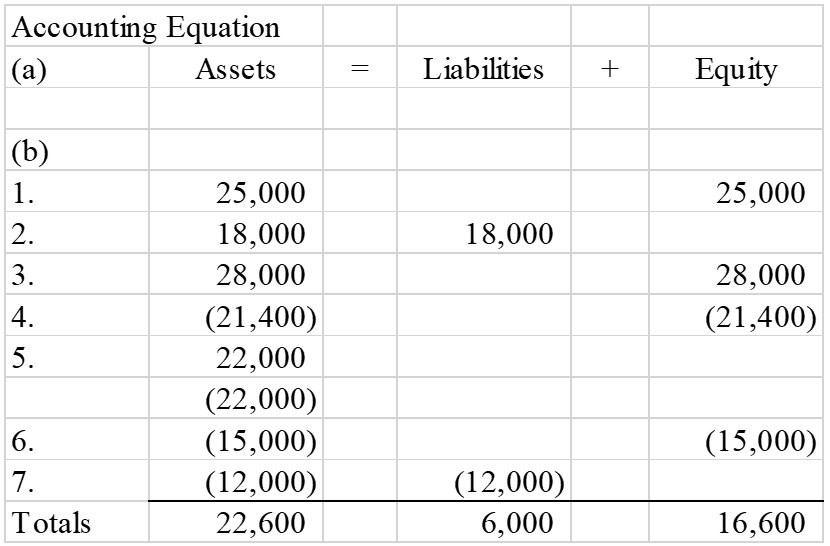 Difficulty: 2 MediumTopic:  Recording Business Events Under the Accounting EquationLearning Objective:  01-04 Show how business events affect the accounting equation.Bloom's:  ApplyAACSB:  Knowledge ApplicationAICPA:  BB Critical Thinking; FN Measurement129) Each of the following requirements is independent of the others.a) Valdez Corporation has liabilities of $95,000 and equity of $115,000. What is the amount of Valdez's assets?b) Global Company has assets of $320,000 and liabilities of $95,000. What is the amount of Global's equity?c) Brown Company has assets of $90,000 and liabilities of $25,000. What is the amount of Brown's claims?Answer:  a) $210,000b) $225,000c) $90,000Difficulty: 2 MediumTopic:  Elements of Financial StatementsLearning Objective:  01-03 Identify the components of the accounting equation.Bloom's:  ApplyAACSB:  Knowledge ApplicationAICPA:  BB Critical Thinking; FN Measurement130) The following business events occurred for Ringgold Company during Year 1, its first year in operation:1. Issued stock to investors for $45,000 cash2. Borrowed $25,000 cash from the local bank3. Provided services to its customers and received $32,000 cash4. Paid expenses of $28,0005. Paid $22,000 cash for land6. Paid dividend of $12,000 to stockholders7. Repaid $10,000 of the loan listed in item 2Required: a) Show the effects of the above transactions on the accounting equation, below. Include dollar amounts of increases and decreases. Enter "NA" for elements of the accounting equation that are not affected by the transaction. If one element of the accounting equation is affected by an increase and also by a decrease, enter each part on a separate line. (The effects of the first transaction is shown below.) b) After entering all the events, calculate the total amounts of assets, liabilities, and equity at the end of the year.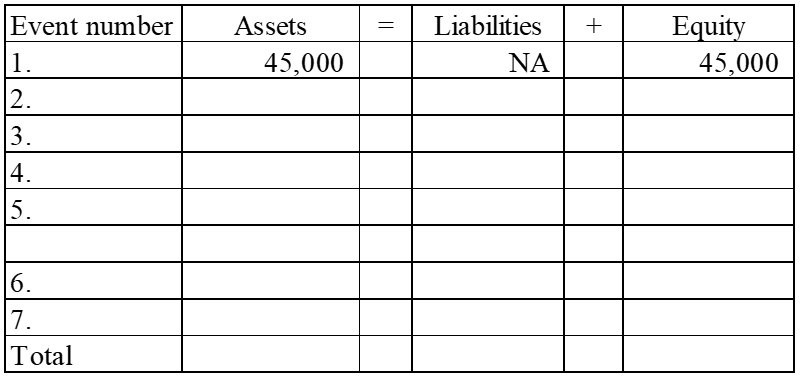 Answer:  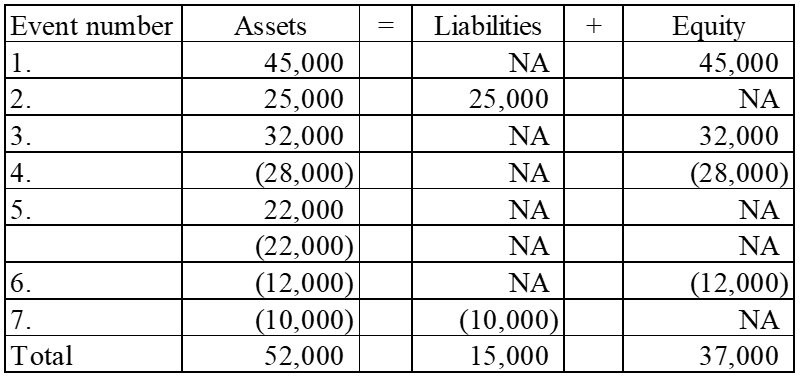 Difficulty: 2 MediumTopic:  Recording Business Events Under the Accounting EquationLearning Objective:  01-04 Show how business events affect the accounting equation.Bloom's:  ApplyAACSB:  Knowledge ApplicationAICPA:  BB Critical Thinking; FN Measurement131) Ramirez Company experienced the following events during Year 1:1. Acquired $50,000 cash by issuing common stock2. Borrowed $25,000 cash from a creditor3. Provided services to customers for $38,000 cash4. Paid $32,000 cash for operating expenses5. Paid a cash dividend of $2,500 to stockholders6. Purchased land with cash, $30,000Required:a) Show how each of these events affects the accounting equation. Enter "NA" for elements of the accounting equation that are not affected by the transaction. If one element of the accounting equation is affected by an increase and also by a decrease, enter each part on a separate line. (The effects of the first event are shown below.)b) Calculate the total amount of assets, liabilities, common stock, and retained earnings at the end of the period.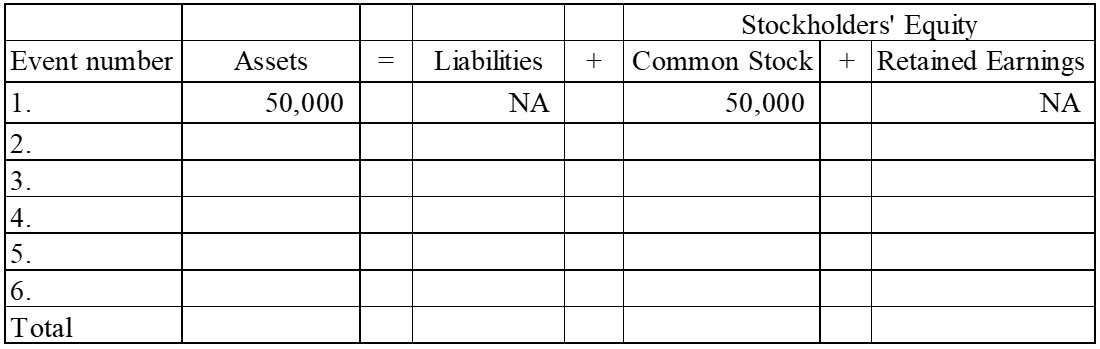 Answer:  	Stockholders' EquityDifficulty: 2 MediumTopic:  Recording Business Events Under the Accounting EquationLearning Objective:  01-04 Show how business events affect the accounting equation.Bloom's:  ApplyAACSB:  Knowledge ApplicationAICPA:  BB Critical Thinking; FN Measurement132) At the beginning of Year 2, the accounting records of Grace Company included the accounts and balances shown on the first row of the table below. During Year 2, the following transactions occurred:1. Received $95,000 cash for providing services to customers2. Paid salaries expense, $50,0003. Purchased land for $12,000 cash4. Paid $4,000 on note payable5. Paid operating expenses, $22,0006. Paid cash dividend, $2,500Required:a) Record the transactions in the appropriate accounts. Record the amounts of revenue, expense, and dividends in the retained earnings column. Enter 0 for items not affected. Provide appropriate titles for these accounts in the last column of the table. (The effects of the first event are shown below.)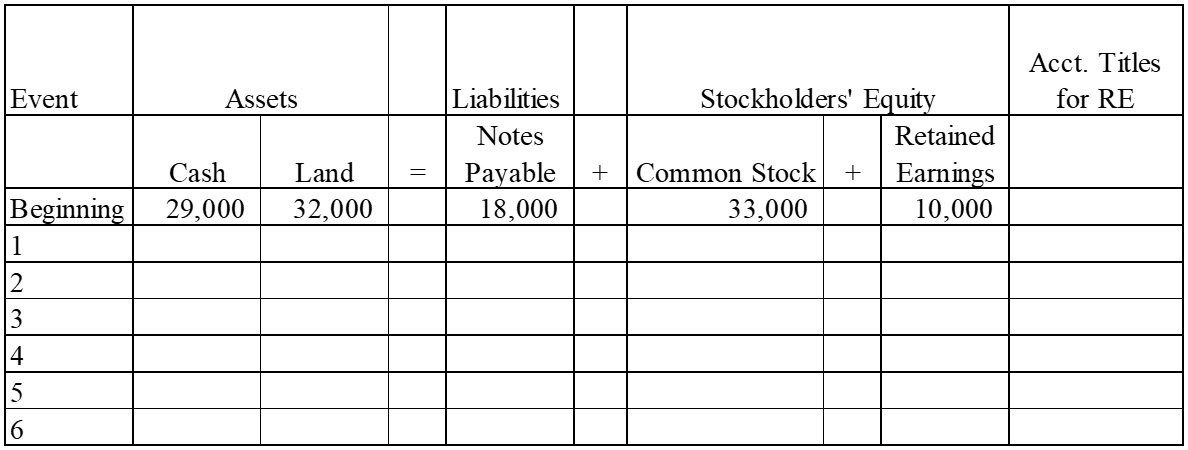 b) What is the amount of total assets as of December 31, Year 2?c) What is the amount of total stockholders' equity as of December 31, Year 2? Answer:  a)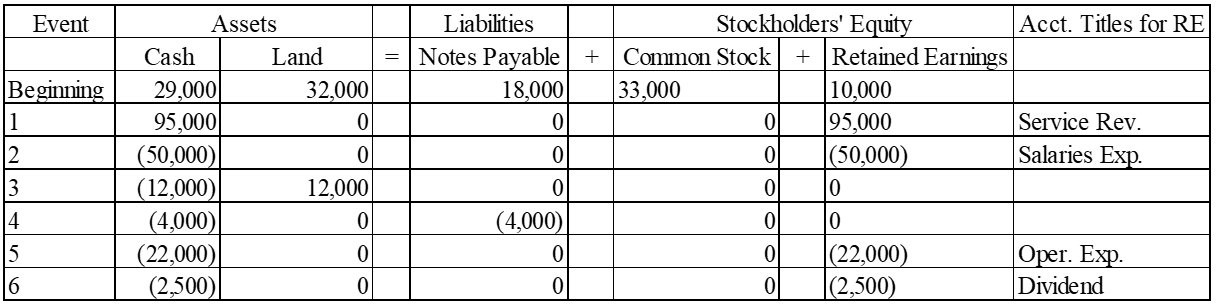 b) Total assets = $33,500 + $44,000 = $77,500c) Total stockholders' equity = $33,000 + $30,500 = $63,500Difficulty: 2 MediumTopic:  Recording Business Events Under the Accounting EquationLearning Objective:  01-04 Show how business events affect the accounting equation.Bloom's:  ApplyAACSB:  Knowledge ApplicationAICPA:  BB Critical Thinking; FN Measurement133) Montgomery Company experienced the following events during Year 1 (all were cash events):1. Issued a note2. Paid operating expenses3. Issued common stock4. Provided services to customers5. Repaid part of the note in event 16. Paid dividends to stockholdersRequired: Indicate how each of these events affects the accounting equation by writing the letter "I" for increase, the letter "D" for decrease, and "NA" for no effect under each of the components of the accounting equation. Use only one item of entry in each column. (The effects of the first event are shown below.)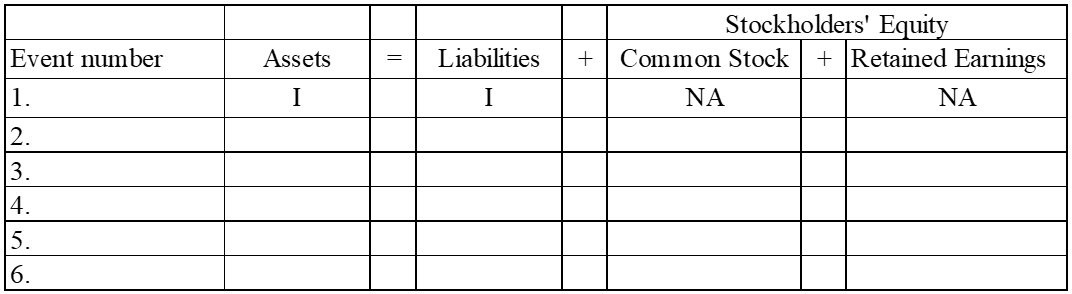 Answer:  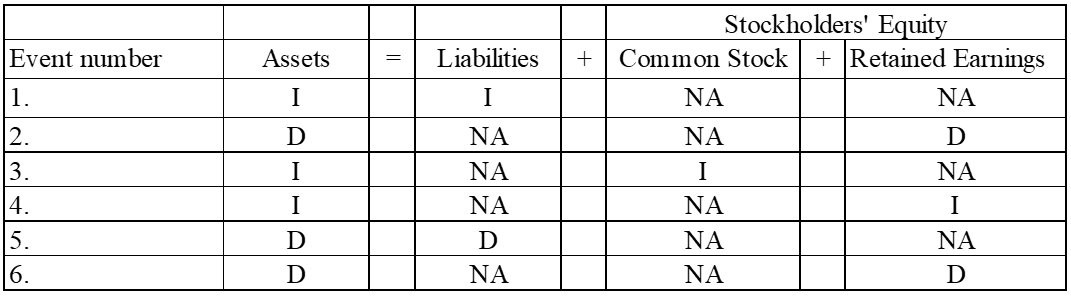 Difficulty: 2 MediumTopic:  Recording Business Events Under the Accounting EquationLearning Objective:  01-04 Show how business events affect the accounting equation.Bloom's:  AnalyzeAACSB:  Analytical ThinkingAICPA:  BB Critical Thinking; FN Measurement134) Indicate how each of the following transactions affects assets by entering "+" for increase, "−-" for decrease, or "NA" if total assets are not affected. Enter only one item for each answer.________ 1) Issued stock to investors.________ 2) Borrowed cash from the bank.________ 3) Provided services for cash.________ 4) Paid operating expenses.________ 5) Purchased land for cash.________ 6) Paid cash dividend to the stockholders.________ 7) Repaid the bank loan. Answer:  1) +, 2) +, 3) +, 4) −, 5) NA, 6) −, 7) −Difficulty: 2 MediumTopic:  Recording Business Events Under the Accounting EquationLearning Objective:  01-04 Show how business events affect the accounting equation.Bloom's:  AnalyzeAACSB:  Analytical ThinkingAICPA:  BB Critical Thinking; FN Measurement135) Classify each of the following events as an asset source (designate as "AS"), asset use (designate as "AU"), asset exchange (designate as "AX"), or not an asset source (designate as "NA").________ 1) Borrowed cash from the bank________ 2) Issued stock for cash________ 3) Invested cash in the common stock of another company________ 4) Performed services and collected cash________ 5) P aid cash for operating expense________ 6) Purchased equipment for cash________ 7) Paid dividends to stockholders________ 8) Repaid the bank loan with cashAnswer:  1) AS 2) AS 3) AX 4) AS 5) AU 6) AX 7) AU 8) AUDifficulty: 2 MediumTopic:  Types of TransactionsLearning Objective:  01-04 Show how business events affect the accounting equation.Bloom's:  AnalyzeAACSB:  Analytical ThinkingAICPA:  BB Critical Thinking; FN Measurement136) Grimes Corporation reports the following cash transactions for the year ending December 31, Year 1, its first year of operation:1) Issued common stock for $35,0002) Borrowed $25,000 from a local bank3) Purchased land for $40,0004) Provided services to clients for $38,0005) Paid operating expenses of $30,5006) Paid $2,000 cash dividends to stockholdersRequired: a) What are the total assets for Grimes Corporation at December 31, Year 1?b) Prepare an income statement for Year 1. Answer:  a) Total assets = $35,000 + $25,000 + $38,000 − $30,500 − $2,000 = $65,500b)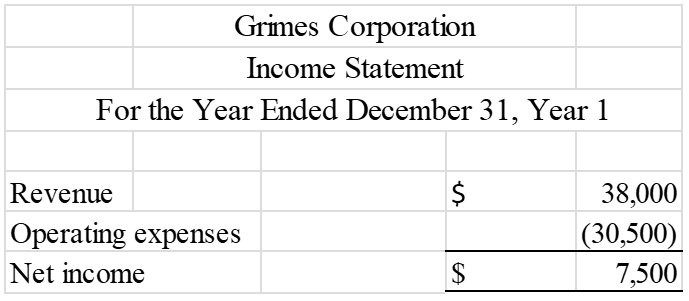 Difficulty: 2 MediumTopic:  Recording Business Events Under the Accounting Equation; Preparing an Income Statement, a Statement of Changes in Stockholders' Equity and a Balance SheetLearning Objective:  01-04 Show how business events affect the accounting equation.; 01-07 Prepare an income statement, a statement of changes in stockholders' equity, and a balance sheet.Bloom's:  ApplyAACSB:  Knowledge ApplicationAICPA:  BB Critical Thinking; FN Measurement137) Young Company reported the following balance sheet for the end of Year 1: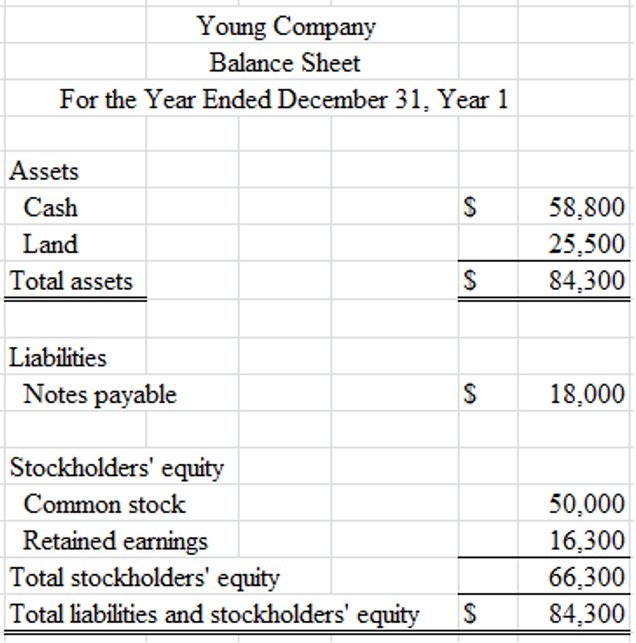 During Year 2, Young reported the following transactions:• Repaid $9,000 to a local bank on a note payable• Provided services to clients for $27,400 cash• Paid operating expenses of $20,200• Paid $4,500 cash dividends to stockholdersRequired: Prepare Young Company's balance sheet as of December 31, Year 2. Answer:  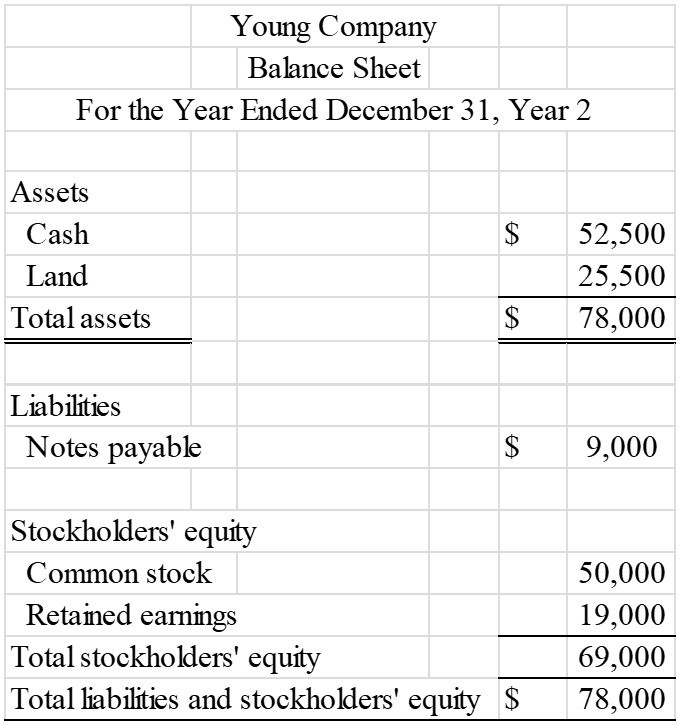 Ending balances: Cash ($58,800−$9,000+$27,400−$20,200−$4,500); Land − No change; Notes payable ($18,000 − $9,000); Common stock − No change; Retained earnings ($16,300+$27,400−$20,200−$4,500)Difficulty: 2 MediumTopic:  Preparing an Income Statement, a Statement of Changes in Stockholders' Equity and a Balance SheetLearning Objective:  01-07 Prepare an income statement, a statement of changes in stockholders' equity, and a balance sheet.Bloom's:  ApplyAACSB:  Knowledge ApplicationAICPA:  BB Critical Thinking; FN Measurement138) Use the following information to prepare an income statement for Penelope Company for the period ending December 31, Year 1. All transactions were for cash. A) Received revenue from services provided to customers, $30,500.B) Paid $19,000 cash for land.C) Issued $16,000 of common stock.D) Paid dividends to stockholders, $3,000.E) Paid operating expenses, $25,400.Answer:  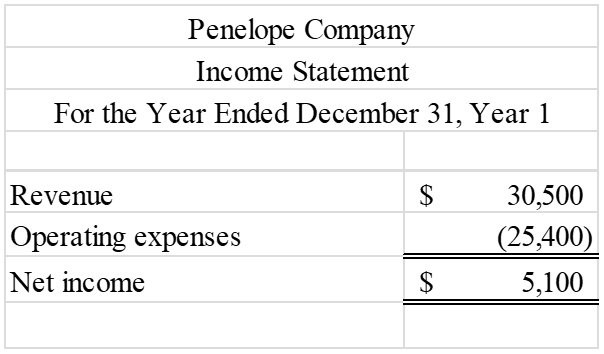 Only revenue and expenses are reported on the income statement. Purchasing land, paying dividends, and issuing common stock do not affect the income statement.Difficulty: 1 EasyTopic:  Preparing an Income Statement, a Statement of Changes in Stockholders' Equity and a Balance SheetLearning Objective:  01-07 Prepare an income statement, a statement of changes in stockholders' equity, and a balance sheet.Bloom's:  ApplyAACSB:  Knowledge ApplicationAICPA:  BB Critical Thinking; FN Measurement139) The following events are for Holiday Travel Services for Year 1, the first year of operations. Assume that all transactions involve the receipt or payment of cash.1) The business acquired $50,000 from stock issued to owners.2) Creditors loaned the company $27,500.3) The company provided services to its customers and received $75,400.4) The company paid expenses amounting to $63,250.5) The company purchased land for $25,000.6) The company paid a dividend of $5,500 to its owners.Required: a) Show the effects of the above transactions on the accounting equation. (Start by using appropriate element and account headings). For those events that affect retained earnings, indicate in a separate column the appropriate temporary account. Enter a "0" if a transaction does not affect a given account. b) Prepare an income statement and balance sheet for and as of the end of Year 1. Answer:  a)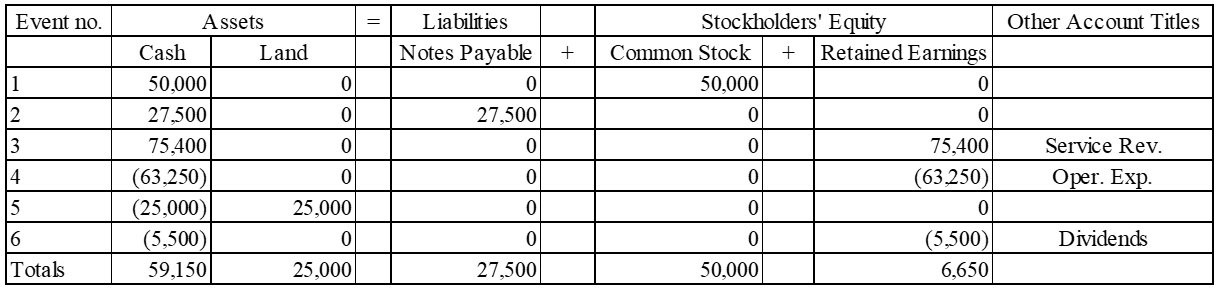 b)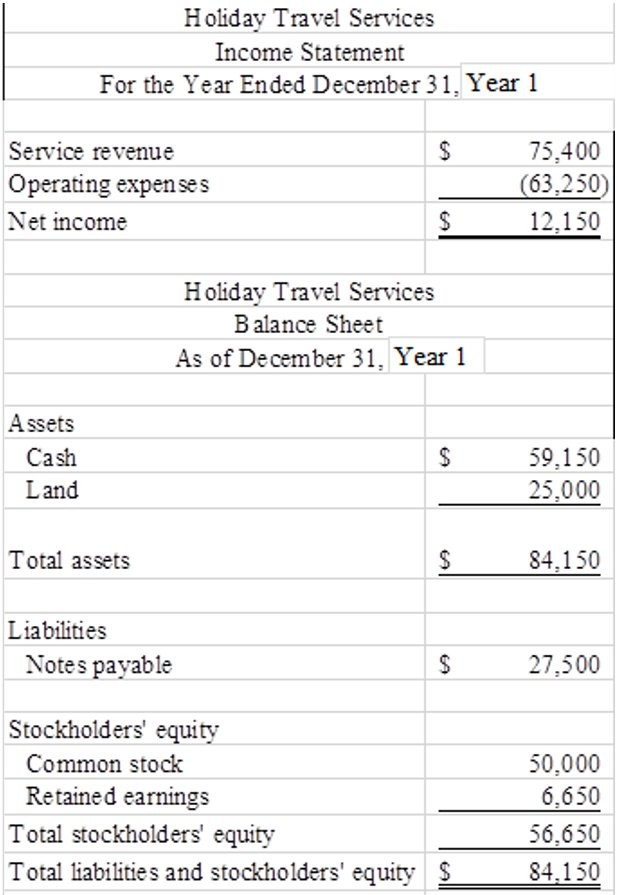 Difficulty: 2 MediumTopic:  Recording Business Events Under the Accounting Equation; Preparing an Income Statement, a Statement of Changes in Stockholders' Equity and a Balance SheetLearning Objective:  01-04 Show how business events affect the accounting equation.; 01-07 Prepare an income statement, a statement of changes in stockholders' equity, and a balance sheet.Bloom's:  ApplyAACSB:  Knowledge ApplicationAICPA:  BB Critical Thinking; FN Measurement140) The following transactions apply to Wilson Fitness Center for Year 1.1) Started the business by issuing $48,000 of common stock for cash.2) Provided services to clients and received $65,500 cash.3) Borrowed $10,500 from the bank.4) Paid $8,500 for rent of equipment.5) Purchased land for $15,000.5) Paid $46,600 of salary expense.6) Cash dividends of $4,000 were paid to the stockholders.Required: a) What are the total assets of the business at the end of Year 1?b) Prepare a statement of cash flows for Year 1. Answer:  a) Total assets = $48,000 + $65,500 + $10,500 − $8,500 + $15,000 − $15,000 − $46,600 − $4,000 = $64,900b)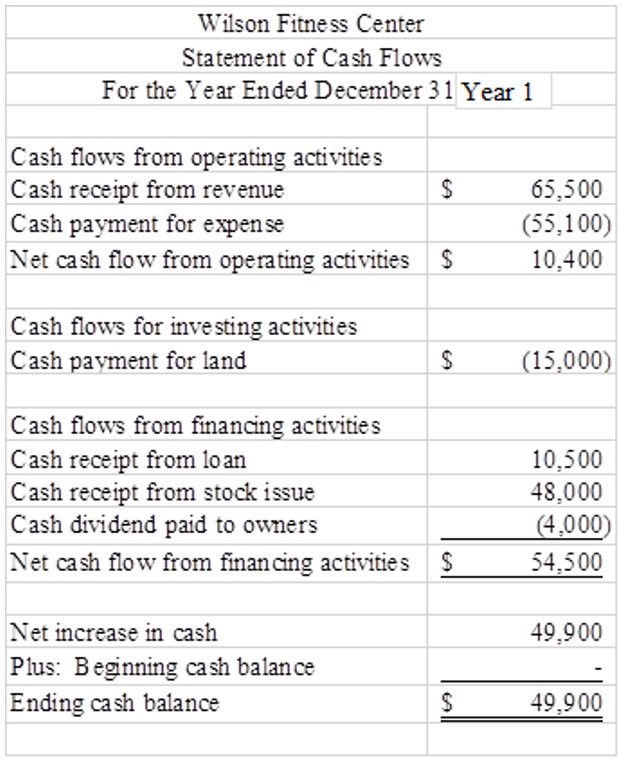 Difficulty: 3 HardTopic:  Recording Business Events Under the Accounting Equation; Preparing a Statement of Cash FlowsLearning Objective:  01-04 Show how business events affect the accounting equation.; 01-08 Prepare a statement of cash flows.Bloom's:  ApplyAACSB:  Knowledge ApplicationAICPA:  BB Critical Thinking; FN Measurement141) The following is a partial set of financial statements prepared for the company's first year of operations. All transactions were for cash.Required:Fill in the missing information by determining the amounts represented by letters a through d.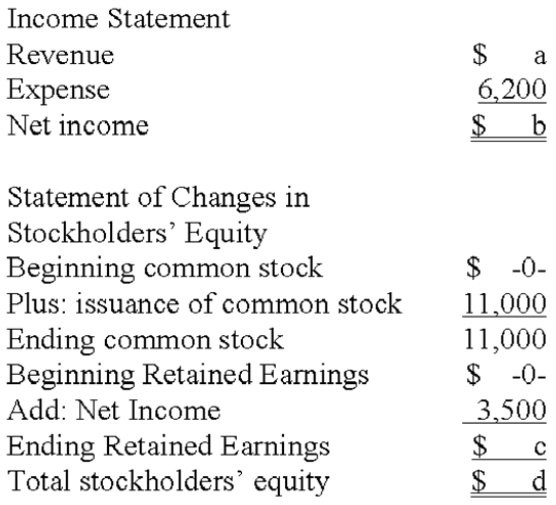 Answer:  a) $9,700, b) $3,500, c) $3,500, d) $14,500Difficulty: 2 MediumTopic:  Preparing an Income Statement, a Statement of Changes in Stockholders' Equity and a Balance SheetLearning Objective:  01-07 Prepare an income statement, a statement of changes in stockholders' equity, and a balance sheet.Bloom's:  ApplyAACSB:  Knowledge ApplicationAICPA:  BB Critical Thinking; FN Measurement142) The following is a partial set of financial statements prepared for the company's first year of operations. All transactions were for cash.Required:Fill in the blanks indicated by the alphabetic letters in the following financial statements. 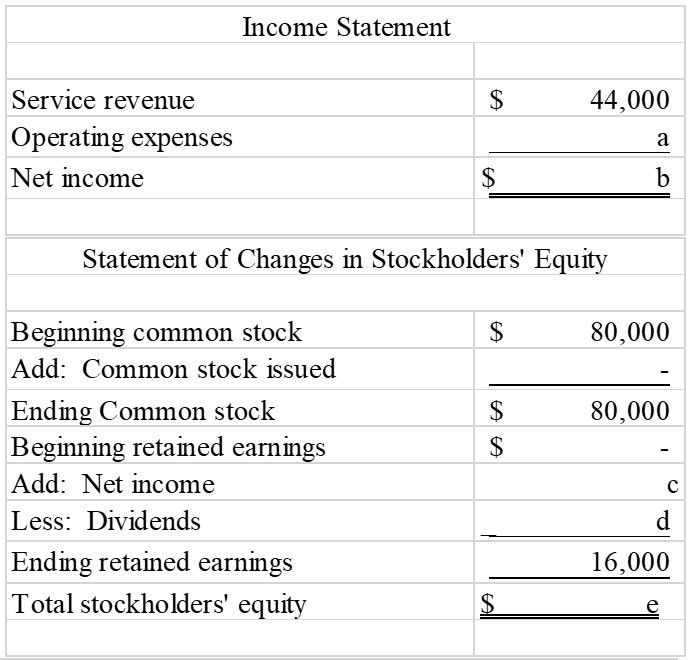 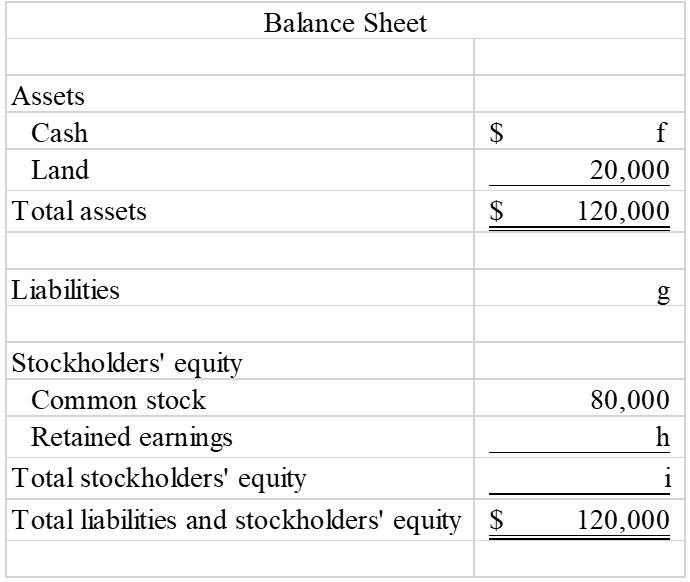 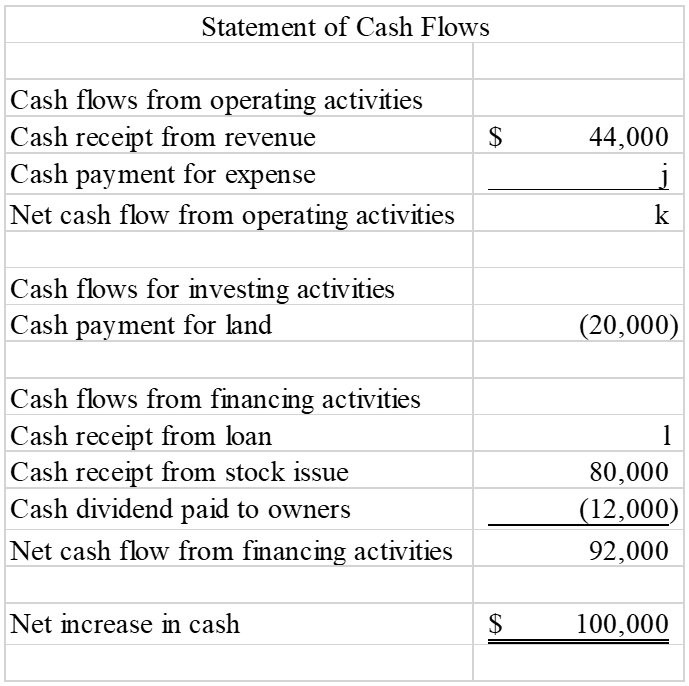 Answer:  a = 16,000b = 28,000c = 28,000d = 12,000 e = 96,000f = 100,000g = 24,000h = 16,000i = 96,000j = (16,000)k = 28,000l = 24,000Difficulty: 3 HardTopic:  Preparing an Income Statement, a Statement of Changes in Stockholders' Equity and a Balance SheetLearning Objective:  01-05 Interpret information shown in an accounting equation.; 01-06 Classify business events as asset source, use, or exchange transactions.Bloom's:  ApplyAACSB:  Knowledge ApplicationAICPA:  BB Critical Thinking; FN Measurement143) The following transactions apply to the Garber Corporation for Year 1, its first year in business.1) Issued stock to investors, $48,000.2) The company borrowed $42,000 cash from the bank.3) Services were provided to customers and $50,000 cash was received.4) The company acquired land for $44,000.5) The company paid $34,000 rent for the building where it does its business.6) The company paid $3,200 for supplies that were used during the period.7) The company sold the land acquired in item 5 for $44,000.8) A dividend of $1,000 was paid to the owners.9) Repaid $20,000 of the loan described in item 2.Required: a. Prepare an income statement, statement of changes in equity, and balance sheet for Year 1. b. Prepare a statement of cash flows for Year 1. Answer:  a.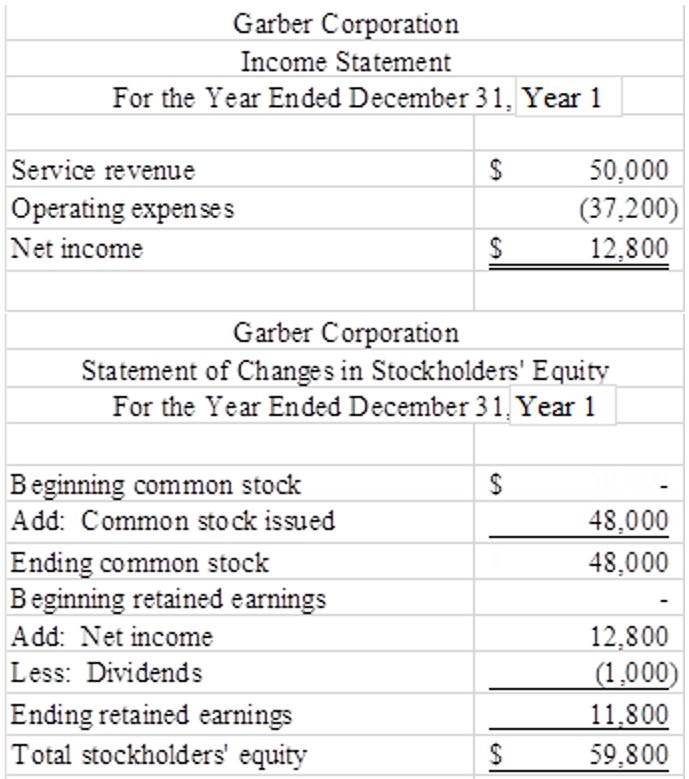 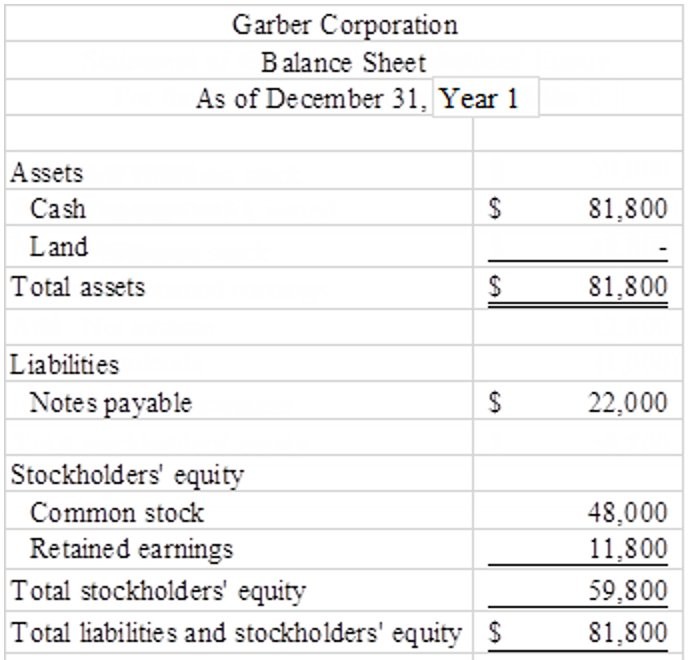 b.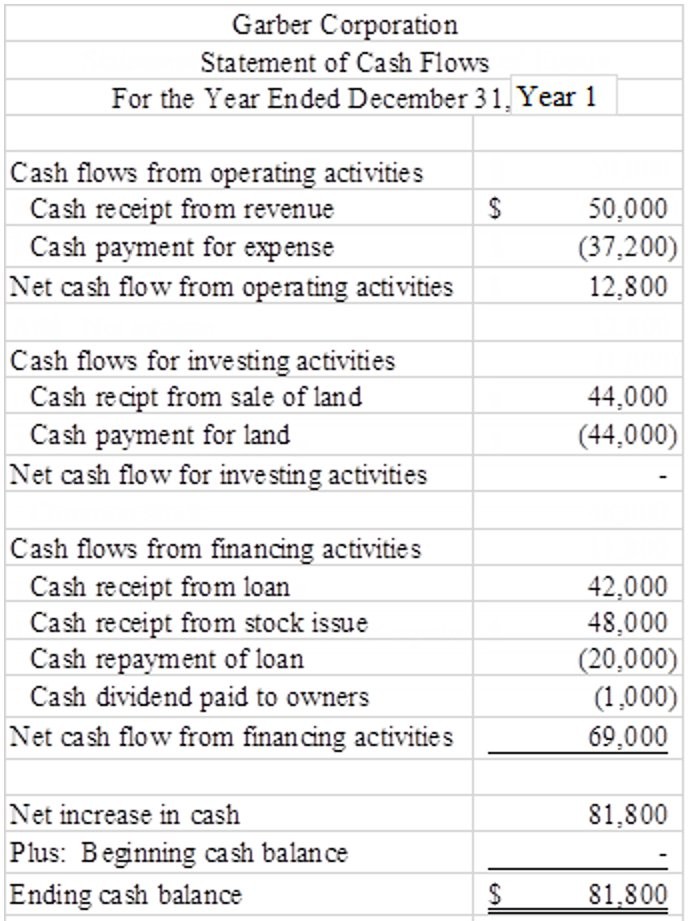 Difficulty: 3 HardTopic:  Preparing an Income Statement, a Statement of Changes in Stockholders' Equity and a Balance Sheet; Preparing a Statement of Cash FlowsLearning Objective:  01-07 Prepare an income statement, a statement of changes in stockholders' equity, and a balance sheet.; 01-08 Prepare a statement of cash flows.Bloom's:  ApplyAACSB:  Knowledge ApplicationAICPA:  BB Critical Thinking; FN Measurement144) Rosemont Company began operations on January 1, Year 1, and on that date issued stock for $60,000 cash. In addition, Rosemont borrowed $50,000 cash from the local bank. The company provided services to its customers during Year 1 and received $35,000. It purchased land for $70,000. During the year, it paid $10,000 cash for salaries and $9,000 cash for supplies that were used up in its operations. Stockholders were paid cash dividends of $8,000 during the year.Required: a) List the transactions from the information above (for example, issued common stock for $60,000) and indicate in which section of the statement of cash flows each transaction would be reported.b) What would the amount be for net cash flows from operating activities?c) What would be the end-of-year balance for the cash account? d) What would be the amount of the total assets for the Rosemont Company at the end of Year 1?e) What would be the end-of-year balance for the Retained Earnings account?Answer:  a)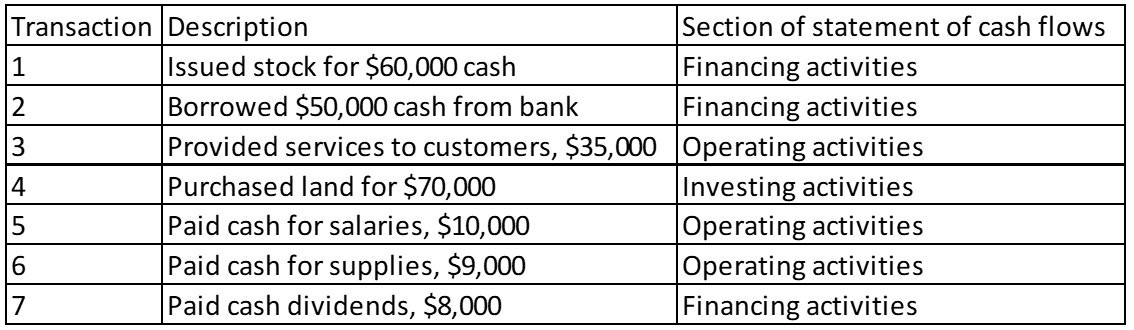 b) Net cash flows from operating activities = $16,000 ($35,000 − 10,000 − 9,000)c) Cash account balance: $48,000 ($60,000 + $50,000 + $35,000 − $70,000 − $10,000 − $9,000 −- $8,000)d) Total Assets = $118,000 (Cash = $48,000; Land = $70,000)e) Retained earnings balance: $8,000 ($35,000 − 10,000 − 9,000 − 8,000)Difficulty: 3 HardTopic:  Recording Business Events Under the Accounting Equation; Preparing a Statement of Cash FlowsLearning Objective:  01-04 Show how business events affect the accounting equation.; 01-08 Prepare a statement of cash flows.Bloom's:  ApplyAACSB:  Knowledge ApplicationAICPA:  BB Critical Thinking; FN Measurement145) The Campbell Company began operations on January 1, Year 1 and on that date issued $60,000 of common stock for cash. In addition, the company borrowed $40,000 from the bank. It provided services to its customers during Year 1 and received $72,000 cash. During the year, it paid $80,000 cash for land, $50,000 for salaries, and $10,000 in cash dividends to the owners.Required: 1) Show the effects of the above transactions on the accounting equation. (Start by using appropriate element and account headings). Enter a "0" if a transaction does not affect a given account. 2) Prepare an income statement and a balance sheet for the Year 1 accounting period. Answer:  1)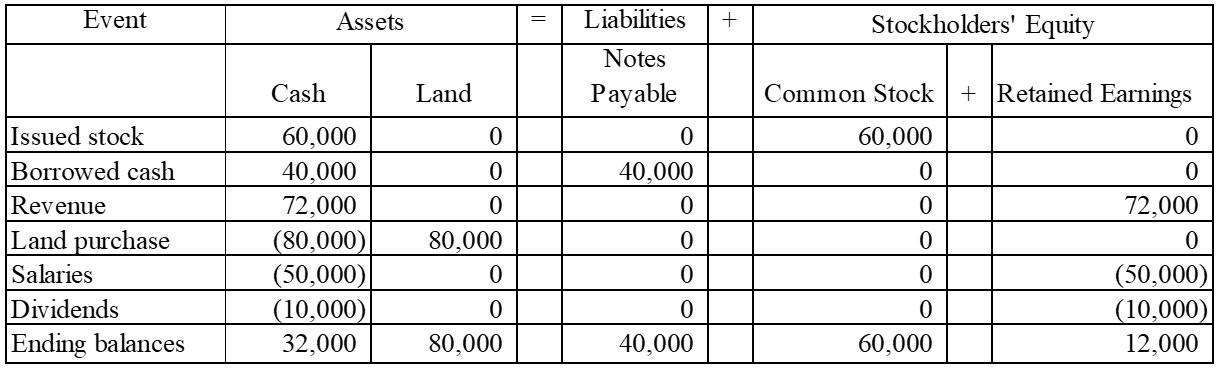 2) 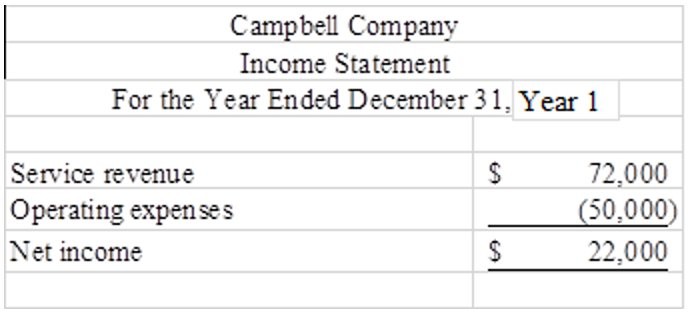 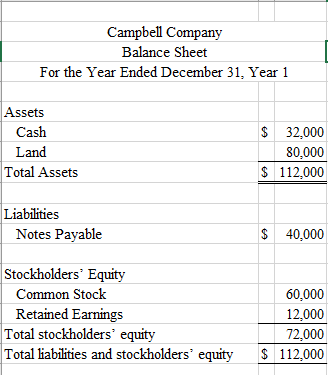 Difficulty: 2 MediumTopic:  Recording Business Events Under the Accounting Equation; Preparing an Income Statement, a Statement of Changes in Stockholders' Equity and a Balance SheetLearning Objective:  01-04 Show how business events affect the accounting equation.; 01-07 Prepare an income statement, a statement of changes in stockholders' equity, and a balance sheet.Bloom's:  ApplyAACSB:  Knowledge ApplicationAICPA:  BB Critical Thinking; FN Measurement146) Pinehurst Company was formed in Year 1 and experienced the following accounting events during the year:1. Issued common stock for $15,000 cash2. Earned cash revenue of $28,0003. Paid cash expenses of $20,500.These were the only events that affected the company during the year.Required: a) Show the effects of the above transactions on the accounting equation. (Start by using appropriate element and account headings). Leave the cell blank if a transaction does not affect a given account. b) Prepare an income statement for Year 1 and a balance sheet as of December 31, Year 1. Answer:  a) 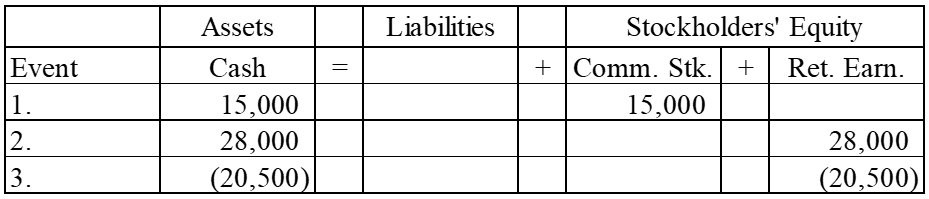 b)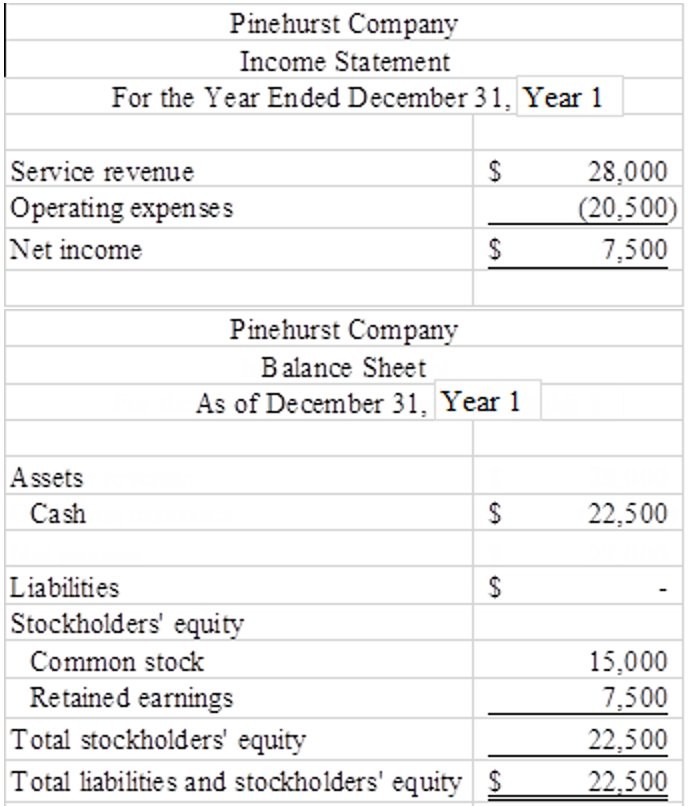 Difficulty: 2 MediumTopic:  Recording Business Events Under the Accounting Equation; Preparing an Income Statement, a Statement of Changes in Stockholders' Equity and a Balance SheetLearning Objective:  01-04 Show how business events affect the accounting equation.; 01-07 Prepare an income statement, a statement of changes in stockholders' equity, and a balance sheet.Bloom's:  ApplyAACSB:  Knowledge ApplicationAICPA:  BB Critical Thinking; FN Measurement147) Fieldstone Company was founded on January 1, Year 1. During Year 1, the company experienced the following events:1. Received cash revenue of $25,5002. Paid cash expenses of $20,0003. Issued common stock for $30,000 cash4. Paid cash dividend of $2,000 to owners.Required: a) Show the effects of the above transactions on the accounting equation. (Start by using appropriate element and account headings). Leave the cell blank if a transaction does not affect a given account. b) Prepare the Year 1 income statement and balance sheet for Fieldstone Company. Answer:  a) 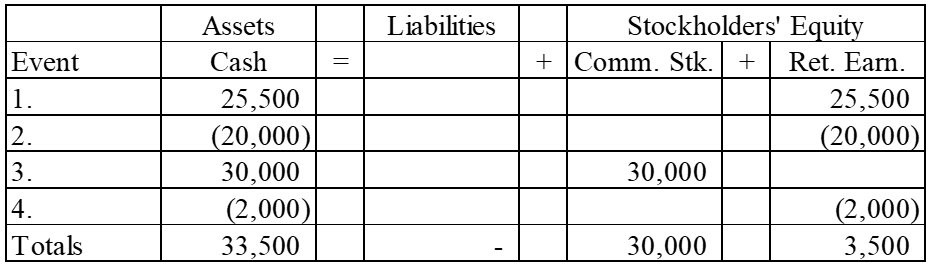 b)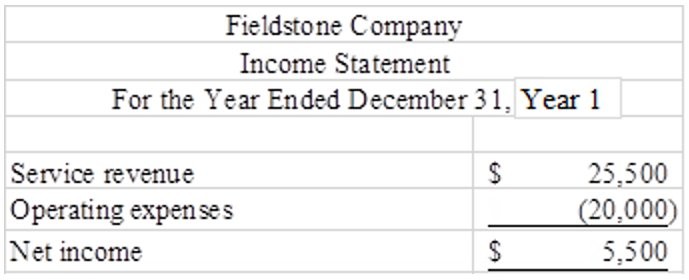 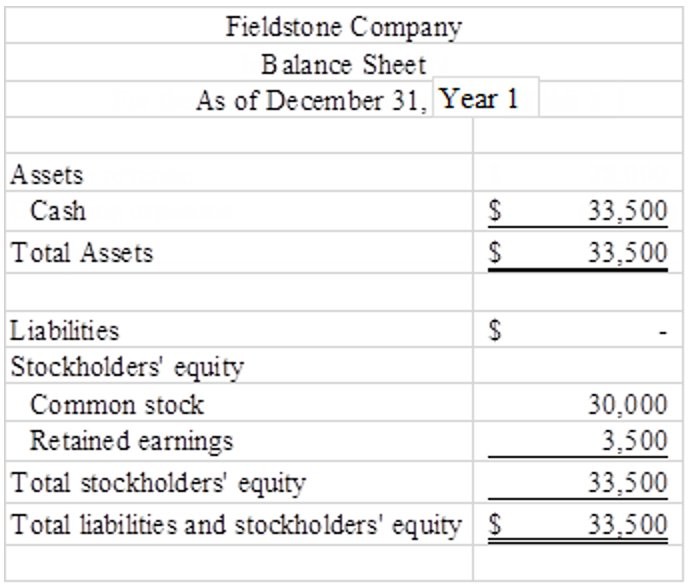 Difficulty: 2 MediumTopic:  Recording Business Events Under the Accounting Equation; Preparing an Income Statement, a Statement of Changes in Stockholders' Equity and a Balance SheetLearning Objective:  01-04 Show how business events affect the accounting equation.; 01-07 Prepare an income statement, a statement of changes in stockholders' equity, and a balance sheet.Bloom's:  ApplyAACSB:  Knowledge ApplicationAICPA:  BB Critical Thinking; FN Measurement148) During Year 1, Sawyer Company earned $42,000 of cash revenue and paid $28,200 of cash expenses and $1,600 in dividends to the company's owners. Enter each of these three events into the horizontal financial statements model, below. Indicate dollar amounts of increases and decreases. For cash flows, show whether they are operating activities (OA), investing activities (IA), or financing activities (FA). Enter "NA" if a given transaction does not affect a financial statement element.Answer:  Difficulty: 2 MediumTopic:  The Horizontal Financial Statements ModelLearning Objective:  01-10 Record business events using a horizontal financial statements model.Bloom's:  ApplyAACSB:  Knowledge ApplicationAICPA:  BB Critical Thinking; FN Measurement149) During Year 1, Pace Company issued common stock to stockholders for $12,000, purchased land for $3,200 cash, and paid cash dividends of $1,000 to the company's owners. Required:Enter each of these three events into the horizontal financial statements model, below. Indicate dollar amounts of increases and decreases. For cash flows, show whether they are operating activities (OA), investing activities (IA), or financing activities (FA). Enter 0 if there would be no entry in a column.Answer:  Difficulty: 2 MediumTopic:  The Horizontal Financial Statements ModelLearning Objective:  01-10 Record business events using a horizontal financial statements model.Bloom's:  ApplyAACSB:  Knowledge ApplicationAICPA:  BB Critical Thinking; FN Measurement150) During Year 1, Morsch Company issued common stock to stockholders for $10,000; purchased land for $2,000 cash; provided services to customers for $8,000; paid cash operating expenses of $6,200; and paid cash dividends of $1,000 to the company's owners. Required:Enter each of these events into the horizontal financial statements model, below. Indicate dollar amounts of increases and decreases. For cash flows, show whether they are operating activities (OA), investing activities (IA), or financing activities (FA). Enter a "0" if a transaction does not affect a given element of the accounting equation. Answer:  Difficulty: 2 MediumTopic:  The Horizontal Financial Statements ModelLearning Objective:  01-10 Record business events using a horizontal financial statements model.Bloom's:  ApplyAACSB:  Knowledge ApplicationAICPA:  BB Critical Thinking; FN MeasurementAssetsLiabilitiesEquityRevenuesExpensesNet IncomeStmt of Cash FlowsAssetsLiabilitiesEquityRevenuesExpensesNet IncomeStmt of Cash FlowsAssetsLiabilitiesEquityRevenuesExpensesNet IncomeStmt of Cash FlowsAssetsLiabilitiesEquityRevenuesExpensesNet IncomeStmt of Cash FlowsAssetsLiabilitiesEquityRevenuesExpensesNet IncomeStmt of Cash FlowsAssetsLiabilitiesEquityRevenuesExpensesNet IncomeStmt of Cash FlowsAssetsLiabilitiesEquityRevenuesExpensesNet IncomeStmt of Cash FlowsAssets=Liab.+EquityRev.-Exp.=Net Inc.Stmt of Cash FlowsA.NA=NA+NANA-NA=NA+OAB.+=NA++NA-NA=NA+FAC.-=NA+-NA-NA=NANAD.+=++NANA-NA=NA+FAAssets=Liab.+EquityRev.-Exp.=Net Inc.Stmt of Cash FlowsA.-=-+NANA-NA=NA-OAB.-=-+NANA-NA=NA-FAC.-=NA+-NA-+=--OAD.NA=++NA+-+=-NAAssets=Liab.+EquityRev.−Exp.=Net Inc.Stmt ofCash FlowsA.15,000=NA+15,000NA−NA=NA15,000 OAB.15,000=NA+15,00015,000−NA=15,000NAC.15,000=NA+15,00015,000−NA=15,00015,000 OAD.15,000=15,000+NA15,000−NA=15,00015,000 OAAssets=Liab.+EquityRev.−Exp.=Net Inc.Stmt ofCash FlowsA.NA=500+(500)NA−500=(500)NAB.(500)=NA+(500)NA−500=(500)(500) OAC.(500)=NA+(500)NA−NA=NA(500) OAD.(500)=NA+(500)NA−500=(500)(500) IAAssets=Liab.+EquityRev.−Exp.=Net Inc.Stmt ofCash FlowsA.NA=300+(300)NA−300=(300)NAB.(300)=NA+(300)NA−300=(300)(300) FAC.(300)=NA+(300)NA−NA=NA(300) FAD.(300)=NA+(300)NA−NA=NA(300) OAAssets=Liab.+EquityRev.−Exp.=Net Inc.Stmt ofCash FlowsA.23,000=NA+23,000NA−NA=NA23,000 FAB.23,000=NA+23,00023,000−NA=23,00023,000 FAC.23,000=23,000+NA23,000−NA=NA23,000 FAD.23,000=23,000+NA23,000−NA=23,00023,000 OAAssets=Liab.+EquityRev.−Exp.=Net Inc.Stmt ofCash FlowsA.32,000=32,000+NA32,000−NA=32,00032,000 FAB.32,000=NA+32,000NA−NA=NA32,000 FAC.32,000=NA+32,00032,000−NA=32,00032,000 FAD.32,000=32,000+NANA−NA=NA32,000 FAAssets=Liab.+EquityRev.−Exp.=Net Inc.Stmt ofCash FlowsA.NA=NA+NANA−NA=NA25,000 IAB.(25,000)=NA+(25,000)NA−NA=NA(25,000) IAC.25,000=25,000+NANA−NA=NA25,000 FAD.None of these.None of these.None of these.None of these.None of these.None of these.None of these.None of these.None of these.None of these.None of these.Assets=Liab.+EquityRev.−Exp.=Net Inc.Stmt ofCash FlowsA.+=NA++NA−NA=NA+OAB.+=++NANA−+=−+IAC.+=NA+++−NA=++OAD.None of these could represent the effects of an asset source transaction.None of these could represent the effects of an asset source transaction.None of these could represent the effects of an asset source transaction.None of these could represent the effects of an asset source transaction.None of these could represent the effects of an asset source transaction.None of these could represent the effects of an asset source transaction.None of these could represent the effects of an asset source transaction.None of these could represent the effects of an asset source transaction.None of these could represent the effects of an asset source transaction.None of these could represent the effects of an asset source transaction.None of these could represent the effects of an asset source transaction.None of these could represent the effects of an asset source transaction.Assets=Liab.+EquityRev.−Exp.=Net Inc.Stmt ofCash FlowsA.NA=NA+NANA−NA=NA−IAB.NA=++NANA−+=+NAC.−=NA+−NA−NA=NA−OAD.None of these could represent the effects of an asset exchange transaction.None of these could represent the effects of an asset exchange transaction.None of these could represent the effects of an asset exchange transaction.None of these could represent the effects of an asset exchange transaction.None of these could represent the effects of an asset exchange transaction.None of these could represent the effects of an asset exchange transaction.None of these could represent the effects of an asset exchange transaction.None of these could represent the effects of an asset exchange transaction.None of these could represent the effects of an asset exchange transaction.None of these could represent the effects of an asset exchange transaction.None of these could represent the effects of an asset exchange transaction.None of these could represent the effects of an asset exchange transaction.Assets=Liab.+EquityRev.−Exp.=Net Inc.Stmt ofCash FlowsA.−=NA+−NA−NA=NA−FAB.−=−+NANA−+=−−IAC.−=NA+−-−NA=−−OAD.None of these could represent the effects of an asset source transaction.None of these could represent the effects of an asset source transaction.None of these could represent the effects of an asset source transaction.None of these could represent the effects of an asset source transaction.None of these could represent the effects of an asset source transaction.None of these could represent the effects of an asset source transaction.None of these could represent the effects of an asset source transaction.None of these could represent the effects of an asset source transaction.None of these could represent the effects of an asset source transaction.None of these could represent the effects of an asset source transaction.None of these could represent the effects of an asset source transaction.None of these could represent the effects of an asset source transaction.Assets=Liab.+EquityRev.−Exp.=Net Inc.Stmt ofCash Flows+NA++NA++OAAssets=Liab.+EquityRev.−Exp.=Net Inc.Stmt ofCash Flow+NA+NANANA+FAAsset=Liab.+EquityRev.−Exp=Net Inc.Stmt ofCash Flow−NA−NA+−+OAAssets=Liab.+EquityRev.−Exp.=Net Inc.Stmt ofCash FlowsA.−=++NANA−-=−−IAB.+=NA++NA−NA=NA+FAC.NA=NA+NA+−NA=+−FAD.+/−=NA+NANA−NA=NA−IAAssets=Liab.+EquityRev.−Exp.=Net Inc.Stmt ofCash FlowsA.+=++NANA−NA=NA+FAB.+=NA++NA−NA=NA+FAC.+=NA+++−NA=++OAD.NA=NA+NANA−NA=NA−IA Event numberAssets=Liabilities+Common Stock+Retained Earnings1.50,000NA50,000NA2.25,00025,000NANA3.38,000NANA38,0004.(32,000)NANA(32,000)5.(2,500)NANA(2,500)6.20,000(20,000)NANANATotal78,50025,00050,0003,500=+Event No.+=++Other Account Titles123456TotalsEventAssets=Liab.+EquityRev.-Exp.=Net Inc.Stmt of Cash Flowsa)b)c)EventAssets=Liab.+EquityRev.-Exp.=Net Inc.Stmt of Cash Flowsa)12,000NA12,00012,000NA12,00012,000    OAb)(8,200)NA(8,200)NA8,200(8,200)(8,200)    OAc)(600)NA(600)NANANA(600)      FAEventAssets=Liab.+EquityRev.-Exp.=Net Inc.Stmt of Cash Flowsa)b)c)EventAssets=Liab.+EquityRev.-Exp.=Net Inc.Stmt of Cash Flowsa)12,000012,000000     12,000 FAb)(3,200)00000(3,200) IA3,200000000 c)(1,000)0(1,000)000(1,000) FAEventAssets=Liab.+EquityRev.-Exp.=Net Inc.Stmt of Cash Flowsa)b)c)EventAssets=Liab.+EquityRev.-Exp.=Net Inc.Stmt of Cash Flowsa)10,0000000010,000 FAb)(2,000)00000(2,000) IA2,000000000c)8,00008,0008,00008,0008,000 OAd)(6,200)0006,2006,200(6,200) OAe)(1,000)0(1,000)000(1,000) FA